Для любителей активного образа жизни мы предлагаем уличные тренажеры и различное  спортоборудование собственного производства. Занятия спортом на улице дают обогащение организма кислородом, и, как следствие, повышение иммунитета, общее закаливание и устойчивость к стрессовым ситуациям.С полным ассортиментом Вы можете ознакомиться на нашем сайте http://alternative-sport.ruИзготовление оборудования из ниже представленных в любой комплектации и по чертежам, эскизам Заказчика.Изготовление любого уличного спортивного оборудования из нержавеющей стали!!!Наши специалисты могут выполнить любые виды работ по ремонту уличного спортивного оборудования независимо от производителя. Компания "Альтернатива-Спорт" обеспечивает доставку стоимостью от 1000 руб. за 1 куб/ м    и помощь в установке изделий и оборудования по всей России и странам СНГ.Оказываем услуги по составлению технического задания на уличное спортивное оборудование для аукционов и котировок бесплатно!!! . Отправляйте запрос на info@alternative-sport.ru.При заказе от 100 000,00 скидка 2%, 500 000,00 скидка 5%, от 1млн руб. скидка 8%В стоимость не входят расходы на доставку и установку оборудования.Стоимость монтажа изделий составляет от 10 до 30 % от стоимости приобретенного товара.Возможна бесплатная доставка на территории Санкт – Петербурга (в зависимости от объема заказа).Срок изготовления оставляет 1-3 недели.Оборудование сертифицировано и паспортизированоПроизводство  г. Санкт-Петербург.Деятельность  нашей компании на госзакупках в реальном времени можно посмотреть     ЗДЕСЬВидео нашей продукцииhttps://www.youtube.com/watch?v=ogffRQSFuZU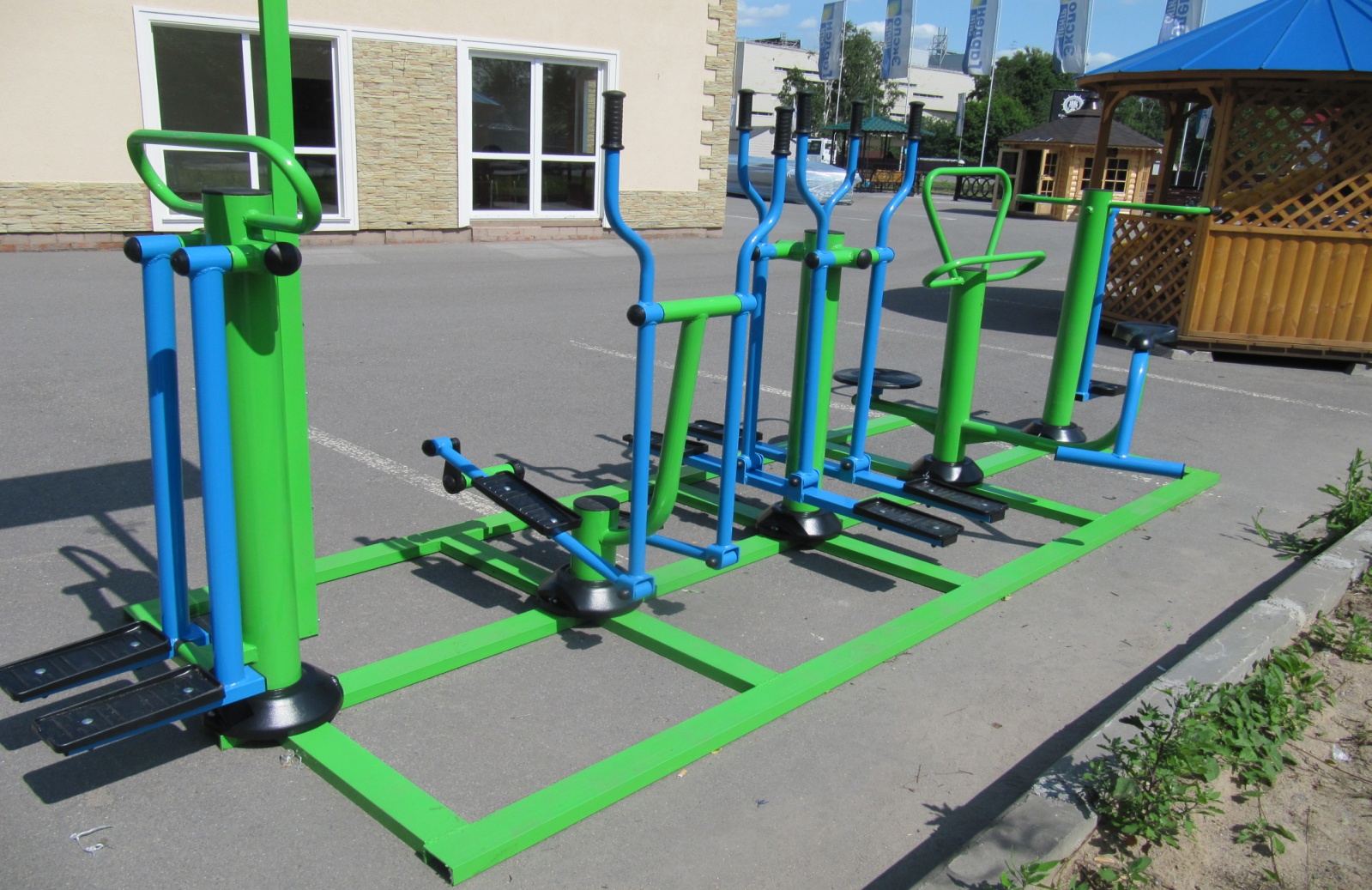 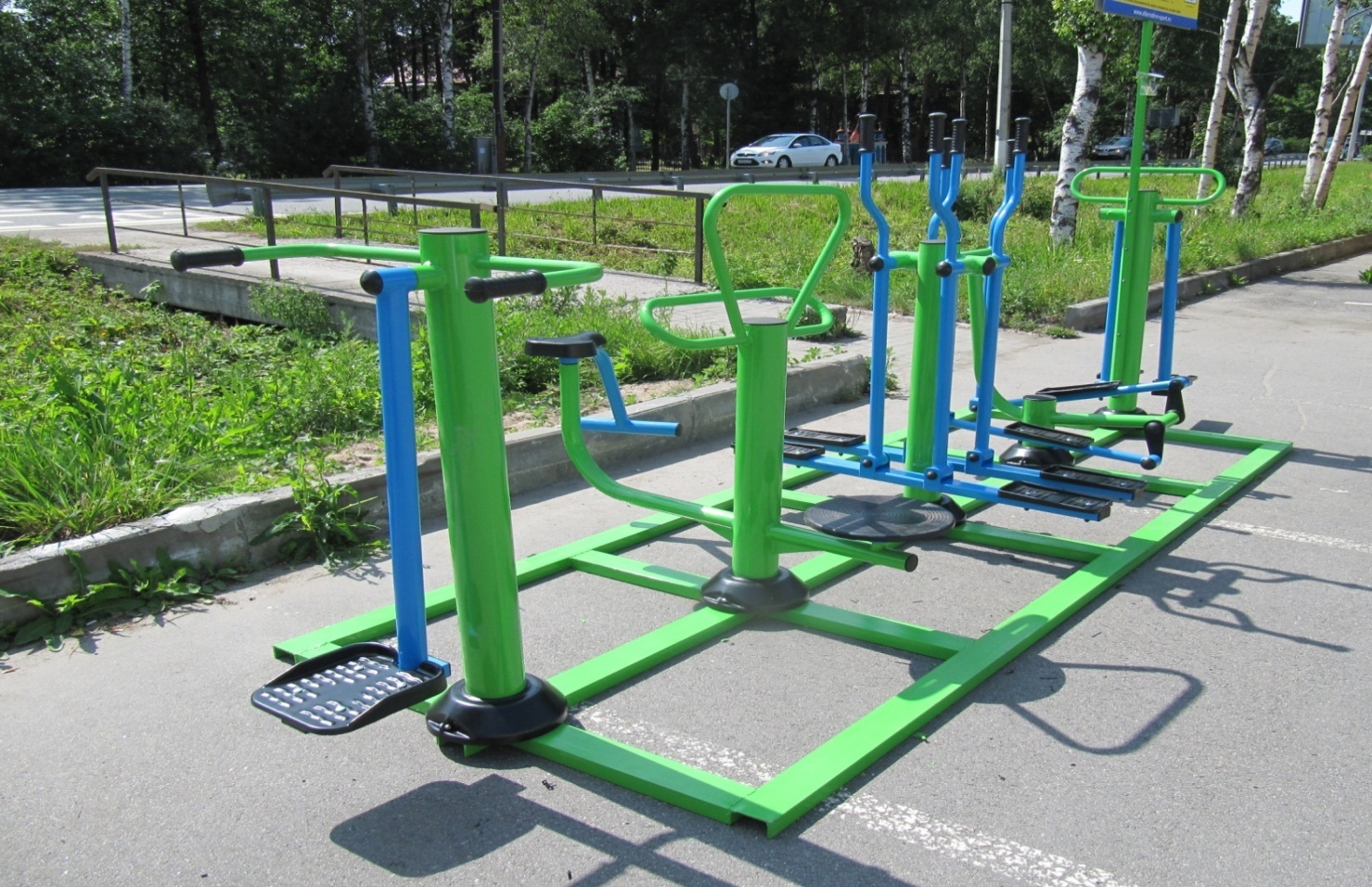 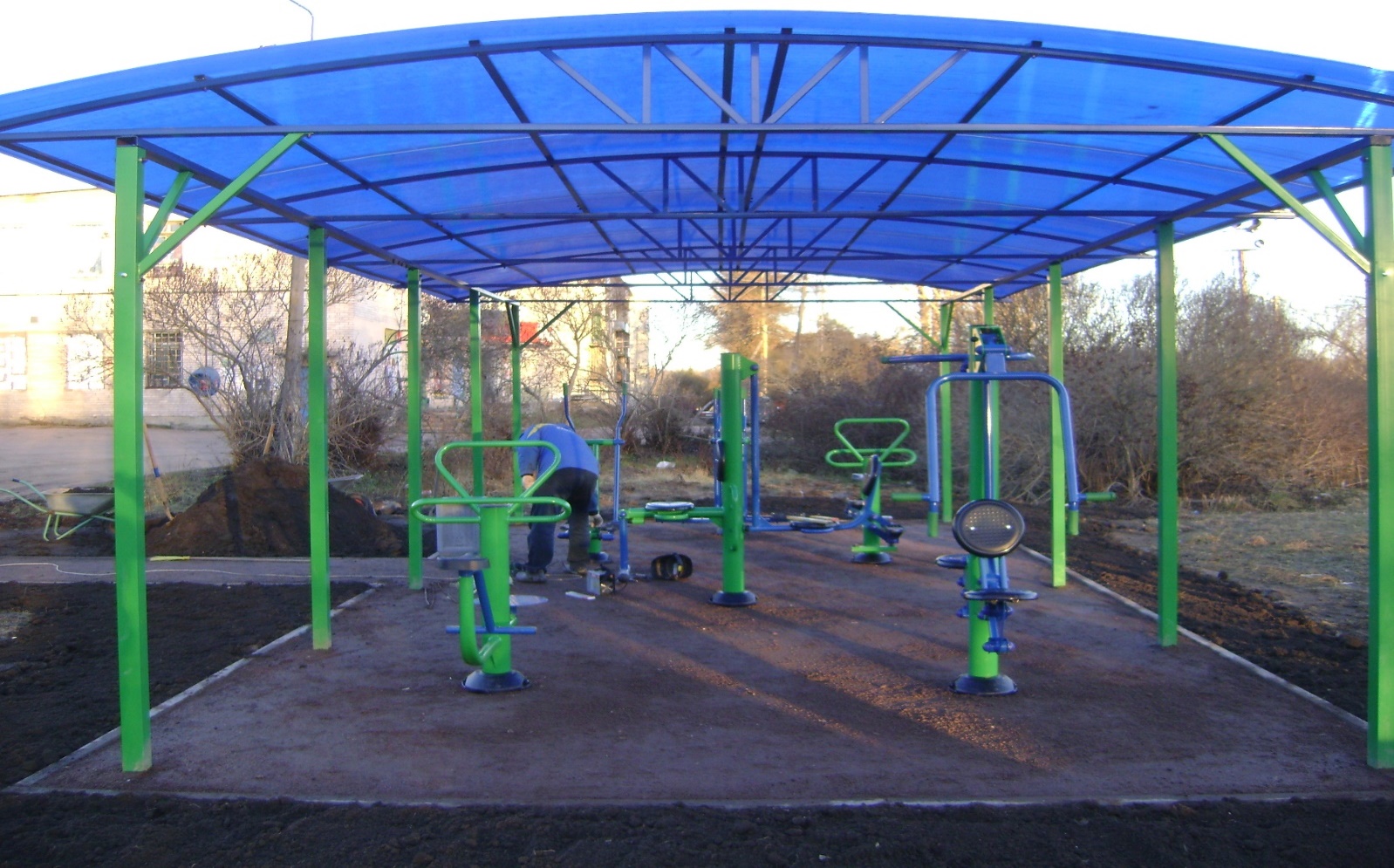 АртикулИзображениеОписаниеЦена (руб) за шт.Цена (руб) за шт.Цена закладных деталей (руб)стандартные тренажерыстандартные тренажерыстандартные тренажерыстандартные тренажерыстандартные тренажерыстандартные тренажерыТС-101«Шпагат для одного»Размеры: 0,7*0,6*1,4 м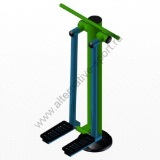 Тренажер для одного занимающегося, предназначен для тренировки мышц талии, бедер, поясницы.30 000,0030 000,002 500,00или каркас для заливки бетонной смеси  1000,00ТС-102«Велосипед для одного»Размеры: 0,7*1,0*1,2 м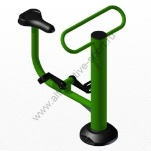 Тренажер для одного занимающегося, предназначен для тренировки мышц ног25 000,0025 000,002 500,00или каркас для заливки бетонной смеси  1000,00ТС-103«Шагоход для одного»Размеры: 0,5м*1,2*1,5м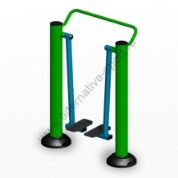 Тренажёр для одного занимающегося,предназначен для укрепления мышц и суставов ног и поясницы30 000,0030 000,005 000,00или каркас для заливки бетонной смеси  2000,00ТС-104«Маятник для одного»Размеры: 0,7м*0,6*1,4м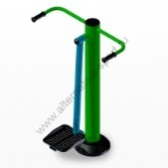 Тренажер для одного занимающегосяпредназначен для укрепления  мышц  талии, бедер.25 000,0025 000,002 500,00или каркас для заливки бетонной смеси  1000,00ТС-105« Тренажер имитатор ходьбы»Размеры: 0,6*1,0*1,8 м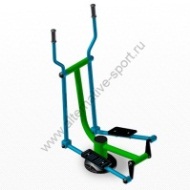 Тренажер для одного занимающегося,предназначен для укрепления  мышц  и суставов ног и поясницы.30 000,0030 000,002 500,00или каркас для заливки бетонной смеси  1000,00ТС-106«Наездник для одного»Размеры: 0,75*1,0*1,0м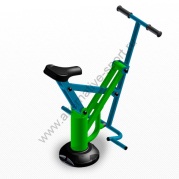 Тренажер для  одного занимающегося,предназначен для укрепления мышц рук, ног и спины30 000,0030 000,002 500,00или каркас для заливки бетонной смеси  1000,00ТС-107«Подтягивание для одного»Размеры: 0,9*0,9*1,9 м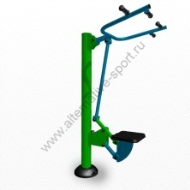 Тренажер для одного занимающегося,предназначен для укрепления  мышц  рук  и спины30 000,0030 000,002 500,00или каркас для заливки бетонной смеси  1000,00ТС-108«Флекс для одного»Размеры: 0,6*0,9*1,2 м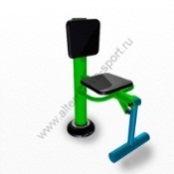 Тренажёр для одного занимающегося,предназначен для укрепления  мышц  ног.25 000,0025 000,002 500,00или каркас для заливки бетонной смеси  1000,00ТС-109«Твистер для одного»Размеры: 0,6*1,0*1,2м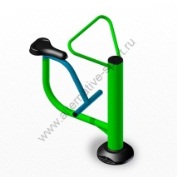 Тренажер для одного занимающегося,предназначен для укрепления  пресса, мышц  и суставов ног и поясницы25 000,0025 000,002 500,00или каркас для заливки бетонной смеси  1000,00ТС-110«Диск для одного»Размеры: 0,7*0,7*1,4м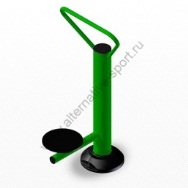 Тренажер для одного занимающегося,предназначен для укрепления  мышц  и суставов ног и поясницы25 000,0025 000,002 500,00или каркас для заливки бетонной смеси  1000,00ТС-111«Степ для одного»Размеры: 0,5*0,7*1,4м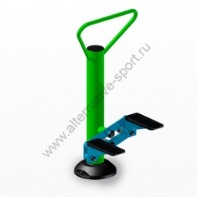 Тренажёр для одного занимающегося,предназначен для укрепления  мышц  ног.30 000,0030 000,002 500,00или каркас для заливки бетонной смеси  1000,00ТС-112«Жим от груди для одного»Размеры: 0,9*0,9*2,0м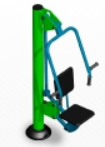 Тренажер для одного занимающегося,предназначен для укрепления  мышц  груди и рук.30 000,0030 000,002 500,00или каркас для заливки бетонной смеси  1000,00ТС-113«Жим ногами для одного»Размеры: 0,6*1,0*1,9м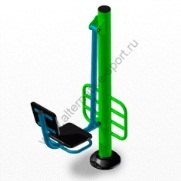 Тренажёр для одного занимающегосяпредназначен для укрепления  мышц  ног30 000,0030 000,002 500,00или каркас для заливки бетонной смеси  1000,00ТС-114«Беговая дорожка для одного»Размеры: 0,7*1,8*1,5м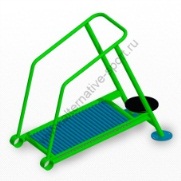 Тренажер для одного занимающегося, имитатор бега,предназначен для укрепления  мышц тела.60 000,0060 000,005 000,00или каркас для заливки бетонной смеси  2000,00ТС-115«Лодочник для одного»Размеры: 0,9*1,0*1,0м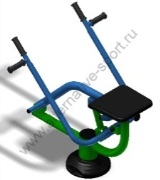 Тренажер для одного занимающегося предназначен для тренировки и укрепления мышц и суставов рук, торса.30 000,0030 000,002 500,00или каркас для заливки бетонной смеси  1000,00ТС-116«Штанга для одного»Размеры: 0,15*1,8*2,3м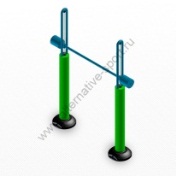 Тренажер для одного занимающегося,предназначен для укрепления  мышц  груди и рук.30 000,0030 000,005 000,00или каркас для заливки бетонной смеси  2000,00ТС-117«Бабочка для одного»Размеры: 0,8*1,1*2,2м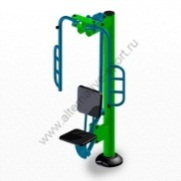 Тренажер для одного занимающегося,предназначен для укрепления  мышц  груди и рук.50 000,0050 000,002 500,00или каркас для заливки бетонной смеси  1000,00ТС-118«Бицепс для одного»Размеры: 0,5*0,8*1,0м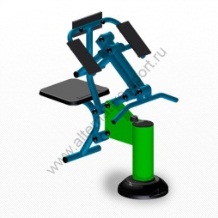 Тренажер для одного занимающегося, предназначен для укрепления  мышц  рук30 000,0030 000,002 500,00или каркас для заливки бетонной смеси  1000,00ТС-119«Рычажная тяга для одного»Размеры: 0,9*1,0*1,2м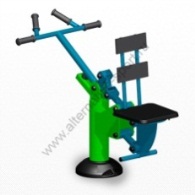 Тренажер для одного,предназначен для укрепления  мышц  рук  и спины30 000,0030 000,002 500,00или каркас для заливки бетонной смеси  1000,00ТС-120«Тренажер для пресса»Размеры: 0,7*0,8*1,8 м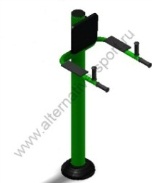 Тренажер для одного занимающегося, предназначен для тренировки мышц ног, живота, пресса, рук20 000,0020 000,002 500,00или каркас для заливки бетонной смеси  1000,00ТС-121"Рули для одного"Размеры: 0,6*1,2*1,4м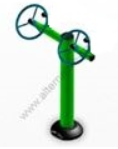 Тренажер для двоих занимающихся, предназначендля развития и  укрепления  мышц и суставов плечевого пояса, помогает разрабатывать суставы рук.25 000,0025 000,002 500,00или каркас для заливки бетонной смеси  1000,00ТС-122«Пресс + Гиперэкстензия для двоих»Размеры: 1,1*1,2*1,0 м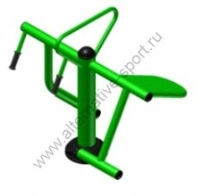 Тренажер для двоих занимающихся, предназначен дляукрепления  мышц  брюшного пресса, рук, спины20 000,0020 000,002 500,00или каркас для заливки бетонной смеси  1000,00ТС-123
«Тренажер лыжник для одного»
 Размеры: 0,6*1,0*1,6 м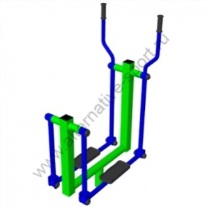 Тренажер для одного.Предназначен для укрепления мышц и суставов ног и поясницы30 000,0030 000,002 500,00или каркас для заливки бетонной смеси  1000,00ТС-136Вертикальная тяга стоя с изменяемой нагрузкой для одногоРазмеры:1,6х1,8х2,5Диски:6 шт по10 кг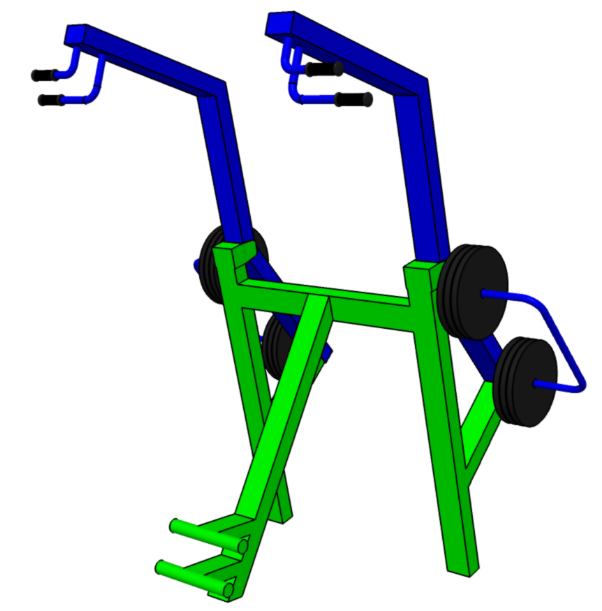 Тренажер для одного.Тренажер предназначен для тренировки мышц спины120 000,00120 000,007 500,00или каркас для заливки бетонной смеси  3000,00ТС-137Тяга к поясу стоя с изменяемой нагрузкой   для одногоРазмеры:1,3х2,0х2,0Диски:6 шт по10 кг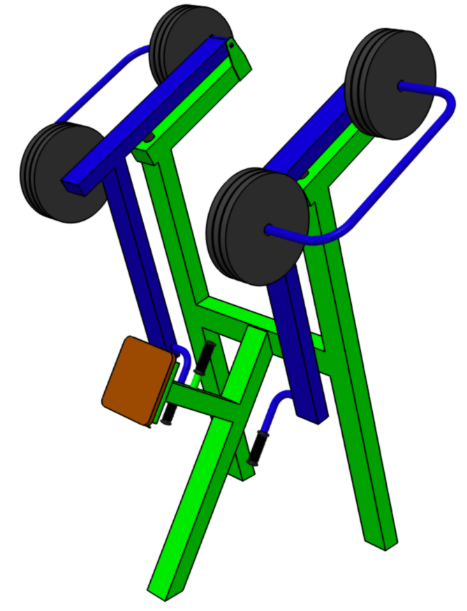 Тренажер для одного.Тренажер предназначен для тренировки мышц спины120 000,00120 000,007 500,00или каркас для заливки бетонной смеси  3000,00ТС-138Бицепс стоя с изменяемой нагрузкой   для одногоРазмеры:1,6х1,9х2,0Диски:6 шт по10 кг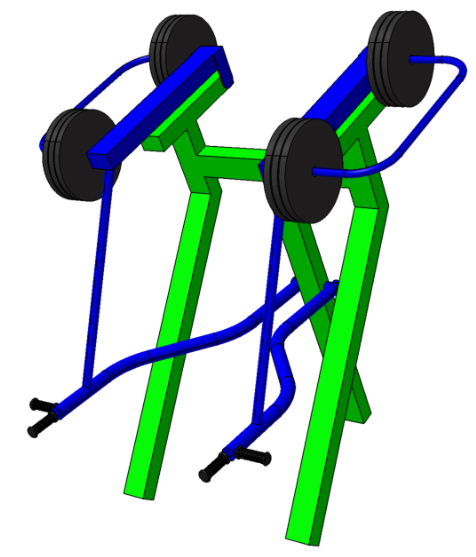 Тренажер для одного.Тренажер предназначен для тренировки мышц плеча120 000,00120 000,007 500,00или каркас для заливки бетонной смеси  3000,00ТС-139Приседание стоя с изменяемой нагрузкойдля одногоРазмеры: 1,6х1,9х2,0Диски:6 шт по10 кг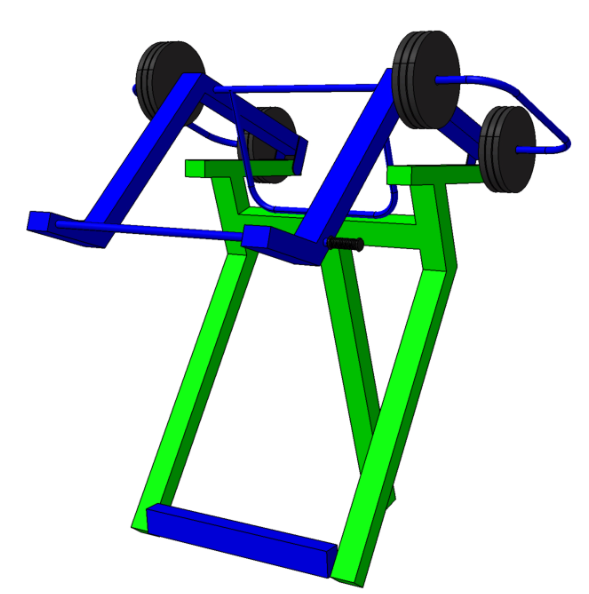 Тренажер для одного. Тренажер предназначен для тренировки мышцы бедра и мышц голени.120 000,00120 000,007 500,00или каркас для заливки бетонной смеси  3000,00ТС-140Жим лежа с изменяемой нагрузкой  для одногоРазмеры: 1*1,2*2,5Диски:6 шт по10 кг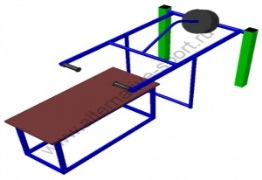 Тренажер предназначен для одного пользователя для тренировки и укрепления мышц рук, плечевого пояса, груди, живота и спины55 000,0055 000,005 000,00или каркас для заливки бетонной смеси  2000,00ТС-141Приседание с изменяемой нагрузкой  для одногоРазмеры: 1,2*2,0*1,6Диски:6 шт по10 кг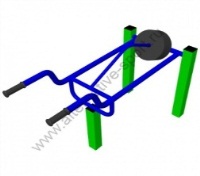 Тренажер предназначен для одного пользователядля тренировки и укрепления мышц рук,ног, плечевого пояса, груди, живота и спины55 000,0055 000,007 500,00или каркас для заливки бетонной смеси  3000,00ТС-142 
Штанга с изменяемой нагрузкой  для одного
Размеры:1,6*1,2*1Диски:6 шт по10 кг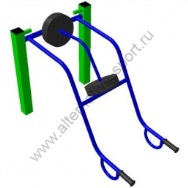 Тренажер предназначен для одного пользователя 
для тренировки и укрепления мышц рук,ног, плечевого пояса, груди, живота и спины.55 000,0055 000,005 000,00или каркас для заливки бетонной смеси  2000,00ТС-143 
Жим вверх с изменяемой нагрузкой  для одного
Размеры:1,6*1,2*1Диски:6 шт по10 кг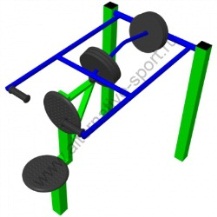 Тренажер предназначен для одного пользователя 
для тренировки и укрепления мышц рук, плечевого пояса, груди, живота и спины.55 000,0055 000,007 500,00или каркас для заливки бетонной смеси  3000,00ТС-144
Жим вниз с изменяемой нагрузкой  для одного
Размеры:1,4*1,2*1Диски:6 шт по10 кг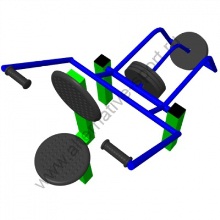 Тренажер предназначен для одного пользователя 
для тренировки и укрепления мышц рук, плечевого пояса, груди, живота и спины.55 000,0055 000,007 500,00или каркас для заливки бетонной смеси  3000,00ТС-145«Тренажер Жим лежа»Размеры: 1,6*0,9*2,2 м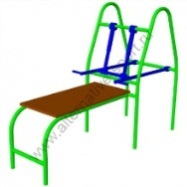 Тренажер для одного занимающегося, предназначен для тренировки рук, груди40 000,0040 000,00-ТС-146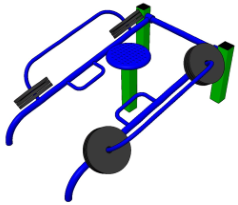 Тренажер предназначен для одного пользователя для тренировки и укрепления мышц рук, плечевого пояса, груди, живота и спины.55 000,0055 000,007 500,00или каркас для заливки бетонной смеси  3000,00ТС-147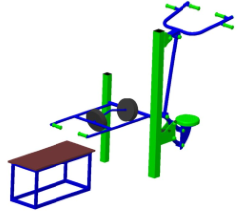 Тренажер предназначен для одного пользователя для тренировки и укрепления мышц рук, плечевого пояса, груди, живота и спины.85 000,0085 000,007 500,00или каркас для заливки бетонной смеси  3000,00ТС-148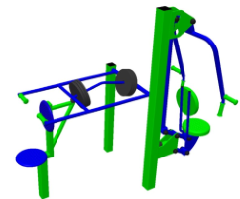 Тренажер предназначен для одного пользователя для тренировки и укрепления мышц рук, плечевого пояса, груди, живота и спины.75 000,0075 000,007 500,00или каркас для заливки бетонной смеси  3000,00ТС-155Подтягивание для одногоРазмеры: 1,0*1,0*1,85м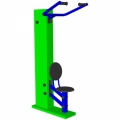 Тренажер для одного занимающегося,предназначен для укрепления  мышц  рук  и спины35 000,0035 000,002 500,00или каркас для заливки бетонной смеси  1000,00ТС-156Жим от груди для одногоРазмеры: 1,0*1,0*1,85м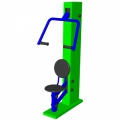 Тренажер для рук и грудиПредназначен для укрепления мышц груди и рук.35 000,0035 000,002 500,00или каркас для заливки бетонной смеси  1000,00ТС-157Подтягивание для одногобез спинкиРазмеры: 1,0*1,0*1,85м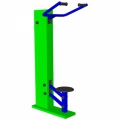 Тренажер для одного занимающегося,предназначен для укрепления  мышц  рук  и спины35 000,0035 000,002 500,00или каркас для заливки бетонной смеси  1000,00ТС-158Жим к груди для одногоРазмеры: 0,75*1,0*1,0м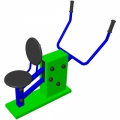 Тренажер для рукПредназначен для укрепления мышц рук35 000,0035 000,002 500,00или каркас для заливки бетонной смеси  1000,00ТС-159Жим ногами для одногоРазмеры: 0,7*1,0*1,0м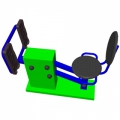 Тренажер для рукПредназначен для укрепления мышц рук35 000,0035 000,002 500,00или каркас для заливки бетонной смеси  1000,00ТС-160«Диск для одного»Размеры: 0,6*0,7*1,3м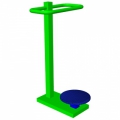 Тренажер для одного занимающегося,предназначен для укрепления  мышц  и суставов ног и поясницы25 000,0025 000,002 500,00или каркас для заливки бетонной смеси  1000,00ТС-161Стол для армрестлингаРазмеры: 0,6*0,9*1,2м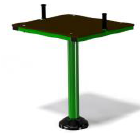 Тренажер для рукПредназначен для укрепления мышц и суставов рук15 000,0015 000,002 500,00или каркас для заливки бетонной смеси  1000,00ТС-162РулиРазмеры: 0,4*0,9*1,3м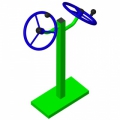 Тренажер для рукПредназначен для укрепления мышц и суставов рук15 000,0015 000,002 500,00или каркас для заливки бетонной смеси  1000,00ТС-163 Гиперэкстензия0,9x0,7x0,8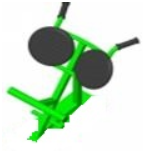 Тренажер для прессаПредназначен для укрепления мышц пресса15 000,0015 000,002 500,00или каркас для заливки бетонной смеси  1000,00ТС-164 Скамья для прессаРазмеры: 0,7*0,9*0,9м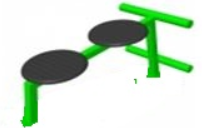 Тренажер для прессаПредназначен для укрепления мышц пресса15 000,0015 000,002 500,00или каркас для заливки бетонной смеси  1000,00ТС-163 ПГиперэкстензия0,9x0,7x0,8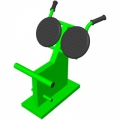 Тренажер для прессаПредназначен для укрепления мышц пресса20 000,0020 000,002 500,00или каркас для заливки бетонной смеси  1000,00ТС-164 ПСкамья для прессаРазмеры: 0,7*0,9*0,9м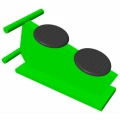 Тренажер для прессаПредназначен для укрепления мышц пресса20 000,0020 000,002 500,00или каркас для заливки бетонной смеси  1000,00ТС-201«Пресс для двоих»Размеры: 1,1*1,2*1,0м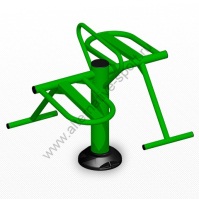 Тренажер для двоих занимающихся, предназначен дляукрепления  мышц  брюшного пресса20 000,0020 000,002 500,00или каркас для заливки бетонной смеси  1000,00ТС-202«Лыжники для двоих»Размеры: 0,75*1,4*1,8м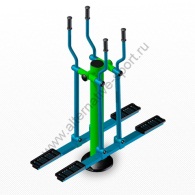 Тренажер для двоих занимающихся, предназначендля укрепления  мышц  и суставов ног и поясницы45 000,0045 000,002 500,00или каркас для заливки бетонной смеси  1000,00ТС-202-2«Лыжники для двоих»Размеры:0,8*1,4*1,6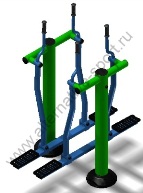 Тренажер для двоих занимающихся, предназначендля укрепления  мышц  и суставов ног и поясницы50 000,0050 000,002 500,00или каркас для заливки бетонной смеси  1000,00ТС-203 "Подтягивание+Флекс для двоих»Размеры: 0,9*1,7*1,9м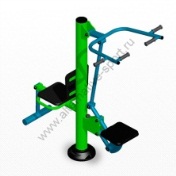 Тренажер для двоих занимающихся, предназначендля укрепления мышц ног, рук и спины.40 000,0040 000,002 500,00или каркас для заливки бетонной смеси  1000,00ТС-204"Твистер + Диск для двоих"Размеры: 0,6м*1,6*1,3м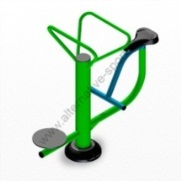 Тренажер для двоих занимающихся, предназначендля тренировки мышц талии, живота и поясницы.35 000,0035 000,002 500,00или каркас для заливки бетонной смеси  1000,00ТС-205"Рули для двоих"Размеры: 0,6*1,2*1,4м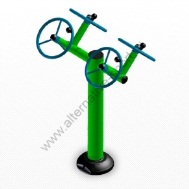 Тренажер для двоих занимающихся, предназначендля развития и  укрепления  мышц и суставов плечевого пояса, помогает разрабатывать суставы рук.25 000,0025 000,002 500,00или каркас для заливки бетонной смеси  1000,00ТС-206"Жим ногами+Брусья для двоих"Размеры: 0,75*1,8*1,9м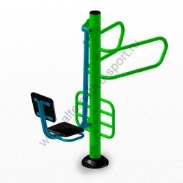 Тренажер для двоих занимающихся, предназначендля укрепления  мышц рук, ног и груди.30 000,0030 000,002 500,00или каркас для заливки бетонной смеси  1000,00ТС-207"Маятник для двоих"Размеры: 0,9*1,1*1,4м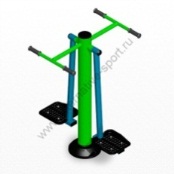 Тренажер для двоих занимающихся, предназначендля тренировки мышц ног, талии35 000,0035 000,002 500,00или каркас для заливки бетонной смеси  1000,00ТС-208"Шпагат для двоих"Размеры: 0,7*1,1*1,4м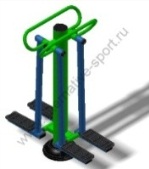 Тренажер для двоих занимающихся, предназначен для тренировки мышц талии, бедер, поясницы35 000,0035 000,002 500,00или каркас для заливки бетонной смеси  1000,00ТС-209"Велосипед + Степ для двоих"Размеры: 0,7*1,5*1,3м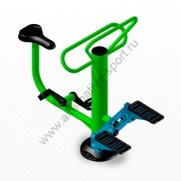 Тренажер для двоих занимающихся, предназначендля тренировки и укрепления  мышц ног.35 000,0035 000,002 500,00или каркас для заливки бетонной смеси  1000,00ТС-210"Жим ногами для двоих"Размеры: 0,6*1,9*1,9м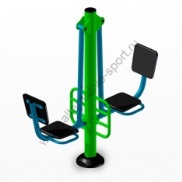 Тренажер для двоих занимающихся, предназначендля укрепления  мышц ног.35 000,0035 000,002 500,00или каркас для заливки бетонной смеси  1000,00ТС-211"Шпагат + Велосипед для двоих"Размеры: 0,7*1,5*1,4м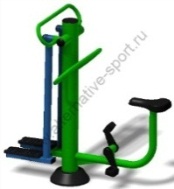 Тренажер для двоих занимающихся, предназначен для укрепления мышц ног, талии, бедер35 000,0035 000,002 500,00или каркас для заливки бетонной смеси  1000,00ТС-212"Шпагат + Маятник для двоих"Размеры: 0,7*1,2*1,4 м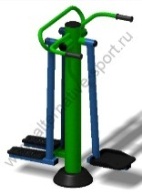 Тренажер для двоих занимающихся, предназначен для укрепления мышц ног, талии, бедер35 000,0035 000,002 500,00или каркас для заливки бетонной смеси  1000,00ТС-213"Шпагат + Флексдля двоих"Размеры: 0,7*1,2*1,4м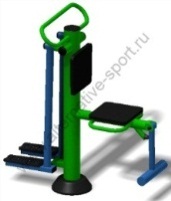 Тренажер для двоих занимающихся, предназначен для укрепления мышц ног, талии, бедер35 000,0035 000,002 500,00или каркас для заливки бетонной смеси  1000,00ТС-214"Шпагат + Твистдля двоих"Размеры: 0,7*1,5*1,4 м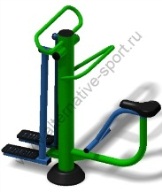 Тренажер для двоих занимающихся,  предназначен для укрепления мышц ног, талии, бедер, поясницы35 000,0035 000,002 500,00или каркас для заливки бетонной смеси  1000,00ТС-215«Шпагат +Диск для двоих»Размеры: 0,7*1,2*1,4м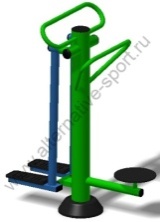 Тренажер предназначен для одного или двоих пользователей одновременно для укрепления мышц ног, талии, бедер.35 000,0035 000,002 500,00или каркас для заливки бетонной смеси  1000,00ТС-216«Шпагат + Степ для двоих»Размеры: 0,75*0,9*1,4м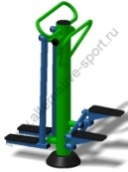 Тренажер предназначен для одного или двоих пользователей одновременно для укрепления мышц ног, талии, бедер.35 000,0035 000,002 500,00или каркас для заливки бетонной смеси  1000,00ТС-217«Шпагат + Жим ногами для двоих»Размеры: 0,7*1,5*1,9 м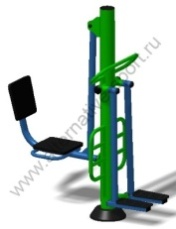 Тренажер предназначен для одного или двоих пользователей одновременно для укрепления мышц ног, талии, бедер.35 000,0035 000,002 500,00или каркас для заливки бетонной смеси  1000,00ТС-218«Вело+Маятник для двоих»Размеры: 0,7*1,5*1,4м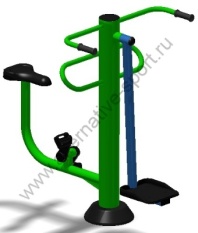 Тренажер предназначен для одного или двоих пользователей одновременно для тренировки и укрепления мышц ног.35 000,0035 000,002 500,00или каркас для заливки бетонной смеси  1000,00ТС-219«Вело+Флекс для двоих»Размеры: 0,7*1,7*1,3 м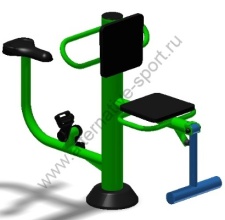 Тренажер предназначен для одного или двоих пользователей одновременно для тренировки и укрепления мышц ног.35 000,0035 000,002 500,00или каркас для заливки бетонной смеси  1000,00ТС-220«Вело + Твист для двоих»Размеры: 0,7*1,7*1,3м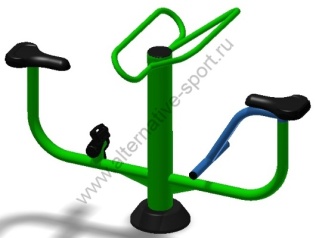 Тренажер предназначен для одного или двоих пользователей одновременно для тренировки и укрепления мышц ног,  талии30 000,0030 000,002 500,00или каркас для заливки бетонной смеси  1000,00ТС-221«Вело + Диск для двоих»Размеры:0,7*1,7*1,3м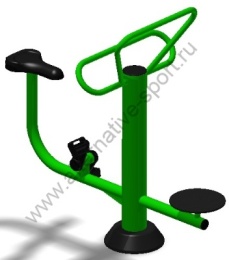 Тренажер предназначен для одного или двоих пользователей одновременно для тренировки и укрепления мышц ног, талии.30 000,0030 000,002 500,00или каркас для заливки бетонной смеси  1000,00ТС-222«Вело + Жим ногами»Размеры: 0,7*1,9*1,9 м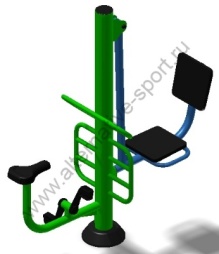 Тренажер предназначен для одного или двоих пользователей одновременно для тренировки и укрепления мышц ног.35 000,0035 000,002 500,00или каркас для заливки бетонной смеси  1000,00ТС-223«Флекс + Маятник»Размеры:0,7*1,6*1,4 м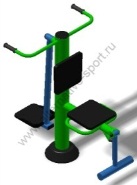 Тренажер предназначен для одного или двоих пользователей одновременно для тренировки и укрепления мышц ног, талии и бедер35 000,0035 000,002 500,00или каркас для заливки бетонной смеси  1000,00ТС-224«Маятник + Твистер»Размеры:0,7*1,6*1,4 м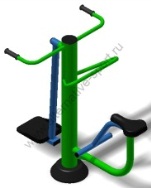 Тренажер предназначен для одного или двоих пользователей одновременно для тренировки и укрепления мышц талии, бедер, пресса и поясницы.35 000,0035 000,002 500,00или каркас для заливки бетонной смеси  1000,00ТС-225«Диск+Маятник для двоихРазмеры: 0,8*1,5*1,4 м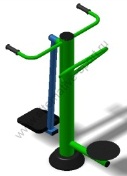 Тренажер предназначен для одного или двоих пользователей одновременно для тренировки и укрепления мышц ног, талии35 000,0035 000,002 500,00или каркас для заливки бетонной смеси  1000,00ТС-226«Степ+Маятник для двоихРазмеры:0,8*1,0*1,4м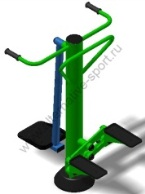 Тренажер предназначен для одного или двоих пользователей одновременно для тренировки и укрепления мышц ног, талии35 000,0035 000,002 500,00или каркас для заливки бетонной смеси  1000,00ТС-227«Маятник + Жим ногами для двоих»Размеры:0,9*1,5*1,9м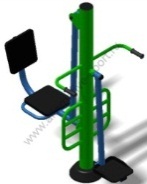 Тренажер предназначен для одного или двоих пользователей одновременно для тренировки и укрепления мышц ног, талии и бедер.35 000,0035 000,002 500,00или каркас для заливки бетонной смеси  1000,00ТС-228«Степ + Подтягивание для двоих»Размеры:1,0*1,4*1,9м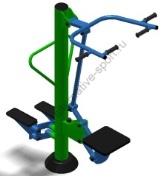 Тренажер предназначен для одного или двоих пользователей одновременно для тренировки и укрепления мышц рук, спины и ног40 000,0040 000,002 500,00или каркас для заливки бетонной смеси  1000,00ТС-229"Подтягивание + Жимдля двоих"Размеры: 1,1*1,6*2,0 м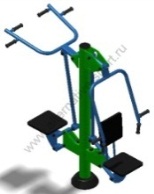 Тренажер для двоих занимающихся, предназначен для укрепления мышц рук, спины, груди50 000,0050 000,002 500,00или каркас для заливки бетонной смеси  1000,00ТС-230«Подтягивание + Жим ногами для двоих»Размеры:1,0*1,8*1,9 м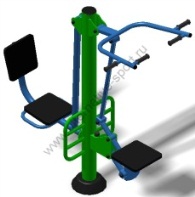 Тренажер предназначен для одного или двоих пользователей одновременно для тренировки и укрепления мышц ног, рук и спины45 000,0045 000,002 500,00или каркас для заливки бетонной смеси  1000,00ТС-231«Твист +Флекс для двоих»Размеры: 0,7*1,8*1,35м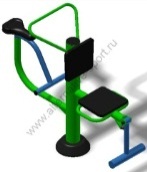 Тренажер предназначен для одного или двоих пользователей одновременно для тренировки и укрепления мышц ног,  талии35 000,0035 000,002 500,00или каркас для заливки бетонной смеси  1000,00ТС-232«Флекс + Диск для двоих»Размеры:0,7*1,5*1,3 м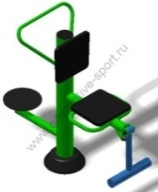 Тренажер предназначен для одного или двоих пользователей одновременно для тренировки и укрепления мышц ног и поясницы35 000,0035 000,002 500,00или каркас для заливки бетонной смеси  1000,00ТС-233«Степ + Флекс для двоих»Размеры:0,6*1,3*1,3 м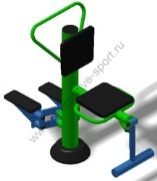 Тренажер предназначен для одного или двоих пользователей одновременно для тренировки и укрепления мышц ног35 000,0035 000,002 500,00или каркас для заливки бетонной смеси  1000,00ТС-234«Флекс + Жим от груди для двоих»Размеры:0,9*1,6*1,9 м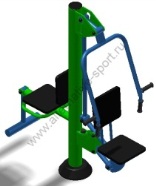 Тренажер предназначен для одного или двоих пользователей одновременно для тренировки и укрепления мышц груди, рук и ног45 000,0045 000,002 500,00или каркас для заливки бетонной смеси  1000,00ТС-235«Флекс + Жим ногами для двоих»Размеры:0,7*1,6*1,9 м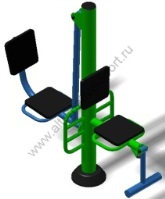 Тренажер предназначен для одного или двоих пользователей одновременно для тренировки и укрепления мышц ног40 000,0040 000,002 500,00или каркас для заливки бетонной смеси  1000,00ТС-236«Степ + Диск для двоих»Размеры:0,6*1,2*1,3 м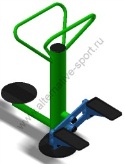 Тренажер предназначен для одного или двоих пользователей одновременно для тренировки и укрепления мышц ног и поясницы35 000,0035 000,002 500,00или каркас для заливки бетонной смеси  1000,00ТС-237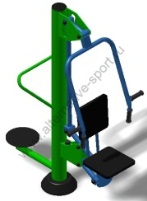 Тренажер предназначен для одного или двоих пользователей одновременно для тренировки и укрепления мышц и суставов ног, рук, груди и поясницы40 000,0040 000,002 500,00или каркас для заливки бетонной смеси  1000,00ТС-238«Диск + Жим ногами для двоих»Размеры:0,6*1,5*1,9 м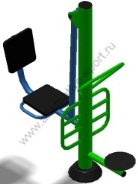 Тренажер предназначен для одного или двоих пользователей одновременно для тренировки и укрепления мышц ног и поясницы40 000,0040 000,002 500,00или каркас для заливки бетонной смеси  1000,00ТС-239«Степ + Жим от груди для двоих»Размеры:0,9*1.4*2,0 м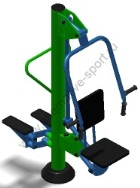 Тренажер предназначен для одного или двоих пользователей одновременно для тренировки и укрепления мышц ног, рук и груди45 000,0045 000,002 500,00или каркас для заливки бетонной смеси  1000,00ТС-240«Жим ногами + Степ для двоих»Размеры:0,6*1,4*1,9 м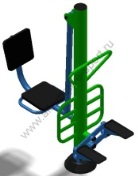 Тренажер предназначен для одного или двоих пользователей одновременно для тренировки и укрепления мышц ног40 000,0040 000,002 500,00или каркас для заливки бетонной смеси  1000,00ТС-241"Жим от груди+Жим ногами для двоихРазмеры:0,9*1,6*2,0 м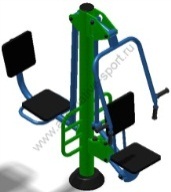 Тренажер для двоих занимающихся,предназначен для укрепления  мышц  груди рук и ног.40 000,0040 000,002 500,00или каркас для заливки бетонной смеси  1000,00ТС-242«Двойной Вело»Размеры: 0,7*2,05*1,2 м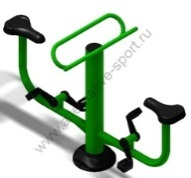 Тренажер для двоихзанимающихся,  предназначен для укрепления мышц ног30 000,0030 000,002 500,00или каркас для заливки бетонной смеси  1000,00ТС-243Подтягивание для двоихРазмеры:1,1*1,6*1,9 м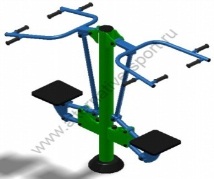 Тренажер для двоих занимающихся, предназначен для укрепления мышц рук, спины, груди50 000,0050 000,002 500,00или каркас для заливки бетонной смеси  1000,00ТС-244«Степ для двоих»Размеры:0,6*1,0*1,3 м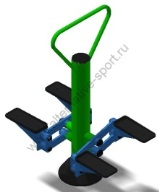 Тренажер предназначен для одного или двоих пользователей одновременно для тренировки и укрепления мышц ног35 000,0035 000,002 500,00или каркас для заливки бетонной смеси  1000,00ТС-245Жим от груди для двоихРазмеры:0,9*1,6*2,0 м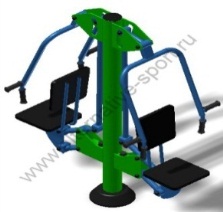 Тренажер предназначен для одного или двоих пользователей одновременноДля укрепления мышц рук,груди и спины50 000,0050 000,002 500,00или каркас для заливки бетонной смеси  1000,00ТС-246"Суперсилач для двоих"Размеры:1,0*1,4*2,0м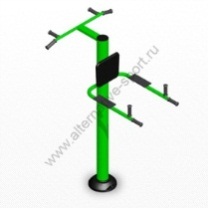 Тренажер для двоих занимающихся, предназначендля тренировки и укрепления мышц рук, ног, плечевого пояса, груди, живота и спины.30 000,0030 000,002 500,00или каркас для заливки бетонной смеси  1000,00ТС-247«Двойной Суперсилач»Размеры:0,7*1,8*1,8 м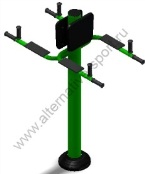 Тренажер предназначен для одного или двоих пользователей одновременно
Для тренировки и укрепления мышц рук, ног, плечевого пояса, груди, живота и спины.30 000,0030 000,002 500,00или каркас для заливки бетонной смеси  1000,00ТС-248«Твистер +Брусья»Размеры: 0,75*1,8*1,9м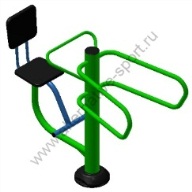 Тренажер для двоих занимающихся,предназначен для укрепления  пресса, мышц  и суставов ног и поясницы30 000,0030 000,002 500,00или каркас для заливки бетонной смеси  1000,00ТС-249«Диск для двоих»Размеры:0,6*1,4*1,3м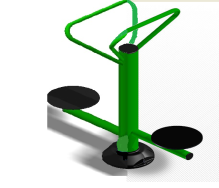 Тренажер для двоих занимающихся, предназначен для укрепления  мышц  и суставов ног и поясницы30 000,0030 000,002 500,00или каркас для заливки бетонной смеси  1000,00ТС-250"Рули +Диск для двоих"Размеры:1,0*1,0*1,4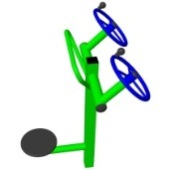 Тренажер для двоих занимающихся, предназначен для укрепления  мышц  и суставов ног, поясницы и рук30 000,0030 000,002 500,00или каркас для заливки бетонной смеси  1000,00ТС-251 «Бицепс+«Рычажная тяга для двоих»Размеры: 0,8*1,8*1,4м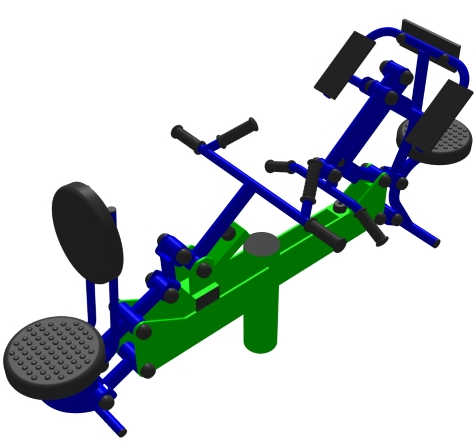 Тренажер для двоих занимающихся, предназначен для укрепления  мышц рук  и спины           60 000,00        60 000,002 500,00или каркас для заливки бетонной смеси  1000,00ТС-252«Флекс + Брусья»Размеры: 0,75*1,8*1,9 м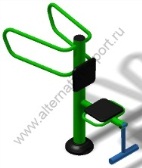 Тренажёр для двоих занимающихся,предназначен для укрепления  мышц  ног, рук, пресса30 000,0030 000,002 500,00или каркас для заливки бетонной смеси  1000,00ТС-253«Шагоход для двоих»Размеры: 0,5*2,3*1,5м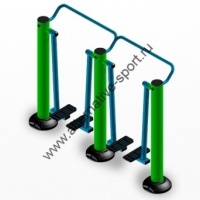 Тренажёр для двоих занимающихся,предназначен для укрепления мышц и суставов ног и поясницы45 000,0045 000,007 500,00или каркас для заливки бетонной смеси  3000,00ТС-254«Диск + Брусья»Размеры: 0,75*1,8*1,5м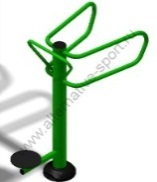 Тренажер для двоих занимающихся,предназначен для укрепления  мышц  и суставов ног и поясницы, рук, пресса30 000,0030 000,002 500,00или каркас для заливки бетонной смеси  1000,00ТС-255«Бабочка + Тренажер для пресса»Размеры: 1,5*1,2*2м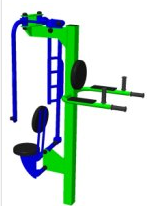 Тренажер для двоих занимающихся,предназначен для укрепления  мышц  и суставов ног и поясницы, рук, пресса65 000,0065 000,002 500,00или каркас для заливки бетонной смеси  1000,00ТС-301"Подтягивание+Флекс+Тяга для троих"Размеры: 1,4*1,5*2,0м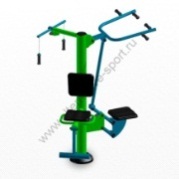 Тренажер для троих занимающихся, предназначендля укрепления мышц  рук, ног и спины.70 000,0070 000,002 500,00или каркас для заливки бетонной смеси  1000,00ТС-302"Велосипед + Степ +Шагоход для троих»Размеры: 0,7*2,3*1,5м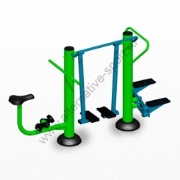 Тренажер для троих занимающихся, предназначендля укрепления и мышц ног.60 000,0060 000,005 000,00или каркас для заливки бетонной смеси  2000,00ТС-303"Диск для троих»Размеры: 1,0*1,0*1,5 м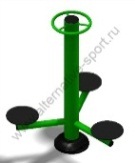 Тренажер для троих занимающихся,предназначен для укрепления  мышц  и суставов ног и поясницы35 000,0035 000,002 500,00или каркас для заливки бетонной смеси  1000,00ТС-304«Маятник + Шпагат + Шагоход для троих»Размеры: 0,7*1,8*1,5 м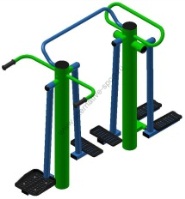 Тренажер для троих занимающихся,предназначен для укрепления  мышц  и суставов ног и поясницы60 000,0060 000,005 000,00или каркас для заливки бетонной смеси  2000,00ТС-305«Подтягивание + Диск + Степ для троих»Размеры: 1,4*1,5*1,9 м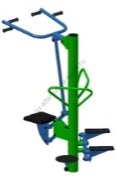 Тренажер для троих занимающихся, предназначен для укрепления мышц рук, спины, груди, ног, пресса, талии.60 000,0060 000,002 500,00или каркас для заливки бетонной смеси  1000,00ТС-306«Диск+Твистер+ Шагоход для троих»Размеры: 2,4*0,7*1,4 м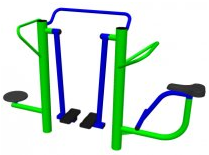 Тренажер для троих занимающихся,предназначен для укрепления  мышц  и суставов ног и поясницы     55 000,00     55 000,00        5 000,00или каркас для заливки бетонной смеси  2000,00ТС-307ТВист лыжники флекс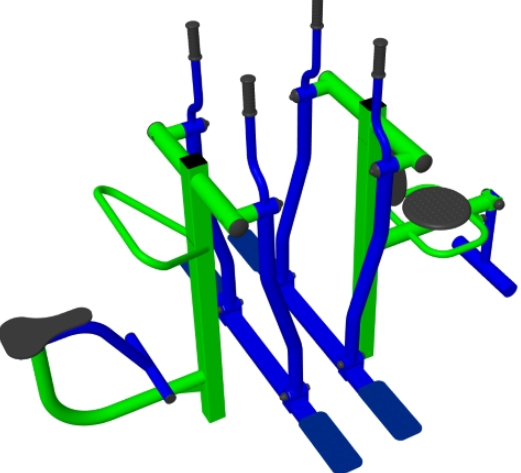 Тренажер для четверых занимающихся, предназначендля тренировки мышц и суставов тела.     60 000,00     60 000,005 000,00или каркас для заливки бетонной смеси  2000,00ТС-309«Бабочка +Жим от груди+Шагоход для троих»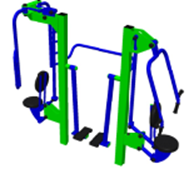 Тренажер для четверых занимающихся, предназначендля тренировки мышц и суставов тела.     85 000,00     85 000,005 000,00или каркас для заливки бетонной смеси  2000,00ТС-401"Лыжники+Маятник+Шпагат для четверых"Размеры: 1,4м*1,8м*1,8м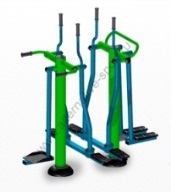 Тренажер для четверых занимающихся, предназначендля тренировки мышц и суставов тела.70 000,0070 000,005 000,00или каркас для заливки бетонной смеси  2000,00ТС-402"Стол  для четверых"Размеры: 1,6*1,6*0,8 м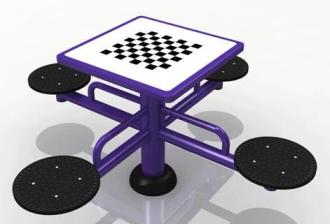 Тренажер – стол для игры в шахматы с четырьмя сиденьями30 000,0030 000,002 500,00или каркас для заливки бетонной смеси  1000,00спортивные комплексыспортивные комплексыспортивные комплексыспортивные комплексыспортивные комплексыспортивные комплексыТС-500
Комплекс на раме в комплекте 8-10 тренажеров на выбор
Размеры:6,0х2,0х1,6м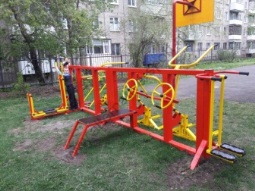 Для занятия спортом до 10 человек одновременно в зависимости от комплектации!!!180 000,00180 000,00ТС-501«Комплекс Микс для шестерых»Размеры: 1,6*4,6*1,8м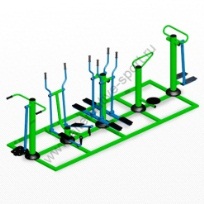 Тренажер для шестерых занимающихся, предназначендля тренировки мышц и суставов тела.Возможно различная компоновка на выбор.180 000,00180 000,00Рама для крепления тренажерови в комплектеТС-502Спортивный комплекс «МАКСИ»Размеры:4,0*4,5*2,6 м\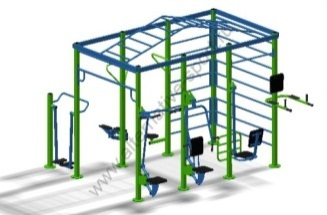 Для занятия спортом большого количества  человек одновременно в зависимости от комплектации!300 000,00300 000,00Установка бетонированиемТС-503Уличный тренажерный комплексРазмеры:6,0*1,4*1,6 м.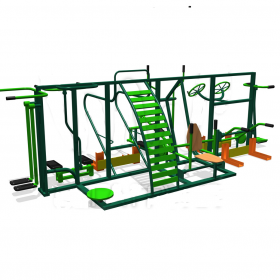 Состав тренажеров: твистер,  разведение ног, степпер, брусья двухуровневые, маятниковый тренажер, рули,  жим от груди, жим вниз, эллиптический тренажер.200 000,00200 000,00Установка бетонированиемУличный тренажерный комплекс изготовим в любой конфигурации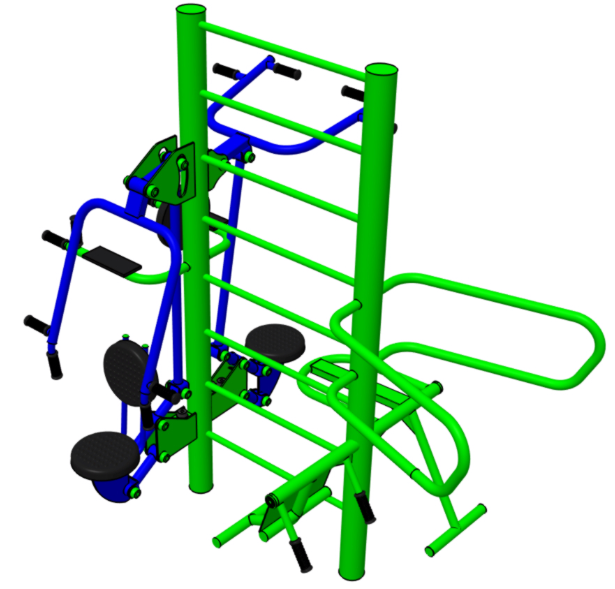 По договоренностиПо договоренностиТС-520НАВЕС С КРЫШЕЙ  в КОМПЛЕКТЕ 8 ТРЕНАЖЕРОВ НА ВЫБОРРазмеры:6х2х2,6м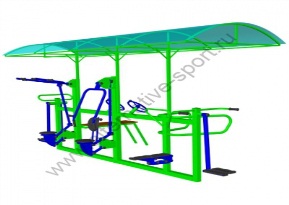 Для занятия спортом 8 человек одновременно в зависимости от комплектации!!!200 000,00200 000,00Установка бетонированиемТС-521Уличный тренажерный КОМПЛЕКТЕ 8 ТРЕНАЖЕРОВ НА ВЫБОРРазмеры:6х2х1,8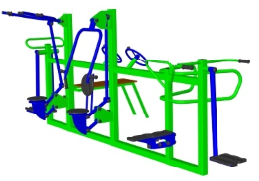 Для занятия спортом 8 человек одновременно в зависимости от комплектации!!!180 000,00180 000,00Установка бетонированиемТС-554
НАВЕС в КОМПЛЕКТЕ 6 ТРЕНАЖЕРОВ  ДЛЯ ОДНОГО  НА ВЫБОРРазмеры:5х4,2х3м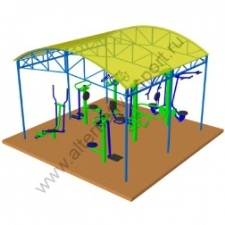 Тренажеры на выборДля занятия спортом 6 человек одновременно       270 000,00       270 000,00Рама или ж/б детали для крепления тренажеров20 000руб.ТС-555НАВЕС в КОМПЛЕКТЕ 10 ТРЕНАЖЕРОВ  ДЛЯ ОДНОГО  НА ВЫБОР Размеры:5х6,3х3м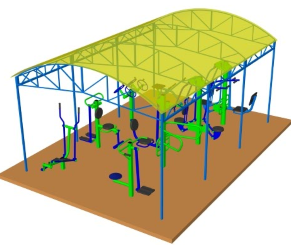 Тренажеры на выборДля занятия спортом 10 человек одновременно420 000,00420 000,00Рама или ж/б детали для крепления тренажеров25 000руб.ТС-556
НАВЕС в КОМПЛЕКТЕ 14ТРЕНАЖЕРОВ ДЛЯ ОДНОГО  НА ВЫБОРРазмеры:5х8,4х3м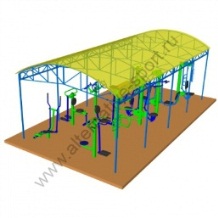 Тренажеры на выборДля занятия спортом 14 человек одновременно590 000,00590 000,00Рама или ж/б детали для крепления тренажеров30 000руб.ТС-557
НАВЕС в КОМПЛЕКТЕ 18 ТРЕНАЖЕРОВ ДЛЯ ОДНОГО НА ВЫБОРРазмеры: 5х10,5х3м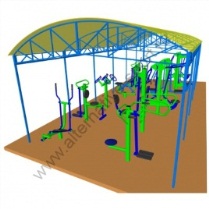 Тренажеры на выборДля занятия спортом 18 человек одновременно750 000,00750 000,00Рама или ж/б детали для крепления тренажеров40 000руб.РАМА ДЛЯ КРЕПЛЕНИЯ ТРЕНАЖЕРОВ ПОД НАВЕСОМ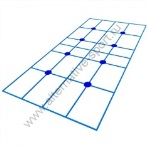 От30 000,00От30 000,00Уличная спортивная площадка под ключ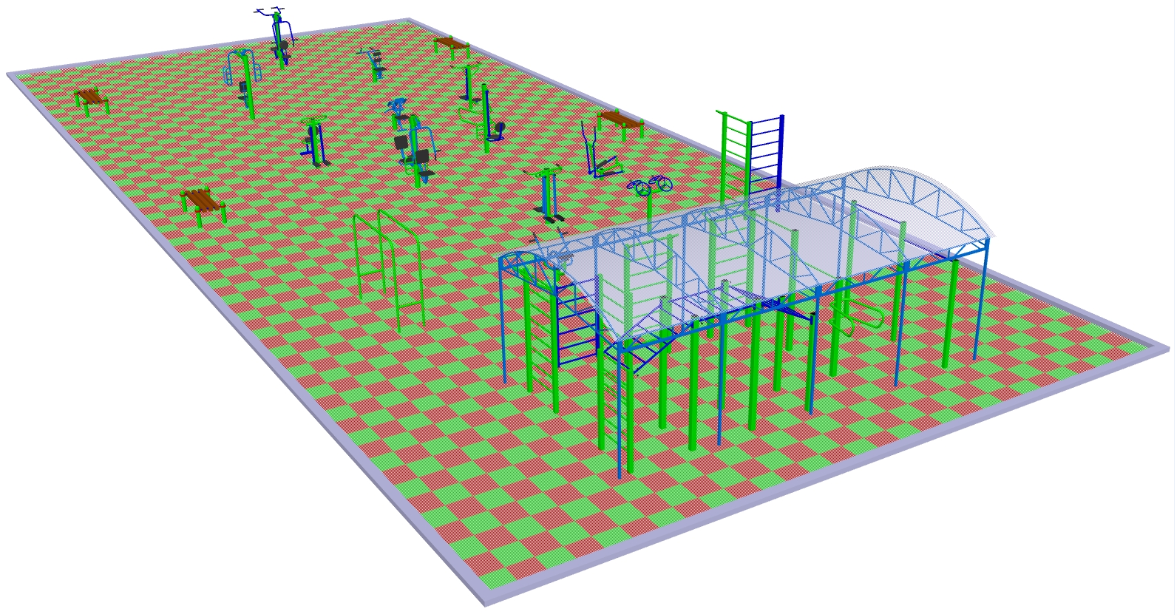 По договоренностиПо договоренностиУличная спортивная площадка под ключ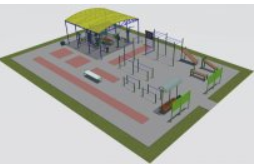 По договоренностиПо договоренноститренажеры для людей с ограниченными возможностямитренажеры для людей с ограниченными возможностямитренажеры для людей с ограниченными возможностямитренажеры для людей с ограниченными возможностямитренажеры для людей с ограниченными возможностямитренажеры для людей с ограниченными возможностямиКарусель для инвалидов-косясочников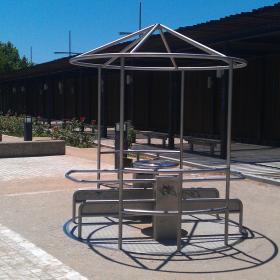 Кол-во одновременно качающихся, человек – 2. Кол-во одновременно сопровождающих, человек – 2. Осуществление вращений – при помощи рук. Наличие пандуса.350 000,00350 000,00-ТС-1001"Жим на платформе"Размеры: 1,0*1,4*1,2м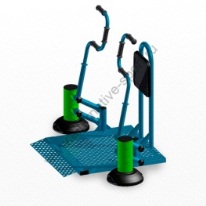 Тренажердля людей с ограниченными возможностями. Предназначен для тренировки и укрепления мышц и суставов рук и груди.70 000,0070 000,005 000,00или каркас для заливки бетонной смеси  2000,00ТС-1002"Подтягивание на платформе"Размеры: 1,0*1,4*1,6м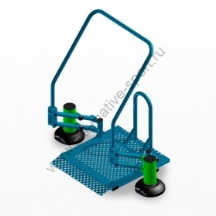 Тренажердля людей с ограниченными возможностями. Предназначен для тренировки и укрепления мышц и суставов рук и спины.70 000,0070 000,005 000,00или каркас для заливки бетонной смеси  2000,00ТС-1003«Подтягивание +гиб колена»Размеры:2,3*0,9*1,9 м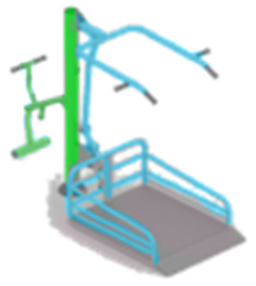 Тренажердля людей с ограниченными возможностями. Укрепляет и разрабатывает мышцы рук и ног, спины и поясницы.80 000,0080 000,002 500,00или каркас для заливки бетонной смеси  1000,00ТС-1004"Перетягивание для двоих"Размеры: 0,6*1,2*1,6м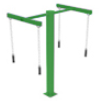 Тренажердля людей с ограниченными возможностями.  Предназначен для тренировки и укрепления мышц и суставов рук и груди, плечевых суставов и спины30 000,0030 000,002 500,00или каркас для заливки бетонной смеси  1000,00ТС-1005"Брусья"Размеры: 0,8*0,8*1,0м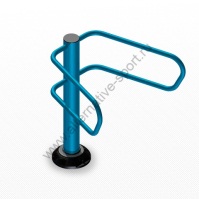 Тренажердля людей с ограниченными возможностями. Предназначен для тренировки и укрепления мышц и суставов рук и груди.20 000,0020 000,00      2 500,00или каркас для заливки бетонной смеси  1000,00ТС-1006"Перетягивание"Размеры: 0,6*1,0*1,6м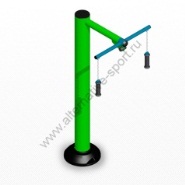 Тренажердля людей с ограниченными возможностями.  Предназначен для тренировки и укрепления мышц и суставов рук и груди, плечевых суставов и спины.20 000,0020 000,002 500,00или каркас для заливки бетонной смеси  1000,00ТС-1007"Минибаскетбол"Размеры:0,8*0,8*1,7м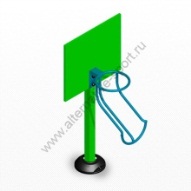 Тренажердля людей с ограниченными возможностями. Предназначен для игры в баскетбол25 000,0025 000,002 500,00или каркас для заливки бетонной смеси  1000,00ТС-1008"Степ с тягой"Размеры: 0,5*0,75*1,4м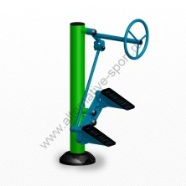 Тренажердля людей с ограниченными возможностями. Предназначен для разработки мышц и суставов ног, а так же мышц рук40 000,0040 000,002 500,00или каркас для заливки бетонной смеси  1000,00ТС-1009"Гантели"Размеры: 0,6*1,0*1,6м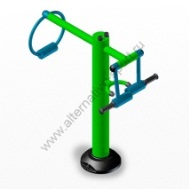 Тренажердля людей с ограниченными возможностями. Предназначен для тренировки и укрепления мышц и суставов рук и груди30 000,0030 000,002 500,00или каркас для заливки бетонной смеси  1000,00ТС-1010«Атлет Лайт»Размеры:2,0*0,9*1,9 м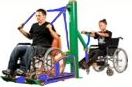 Тренажердля людей с ограниченными возможностями. Укрепляет и разрабатывает мышцы рук и ног, спины и поясницы.65 000,0065 000,002 500,00или каркас для заливки бетонной смеси  1000,00ТС-1011«Комбо»Размеры:1,9*0,7*1,8м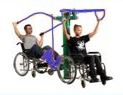 Тренажердля людей с ограниченными возможностями. Укрепляет и разрабатывает мышцы рук и ног, спины и поясницы.70 000,0070 000,002 500,00или каркас для заливки бетонной смеси  1000,00ТС-1012«Штанга вертикальная лайт»Размеры:1,4*0,4*1,8 м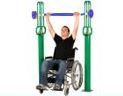 Тренажердля людей с ограниченными возможностями. Укрепляет и развивает мышцы и связки рук, кистей и плечей.40 000,0040 000,005 000,00или каркас для заливки бетонной смеси  2000,00ТС-1013«Лыжи лайт»Размеры:1,0*0,7*1,3м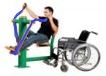 Тренажердля людей с ограниченными возможностями. Разрабатывает группу мышц рук, ног и плеч, тренирует связки ног и плеч.30 000,0030 000,002 500,00или каркас для заливки бетонной смеси  1000,00ТС-1014«Мини лыжи»Размеры: 0,6*0,8*1,1 м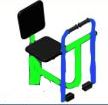 Тренажердля людей с ограниченными возможностями. Предназначен для тренировки и укрепления мышц и суставов рук  25 000,0025 000,00     2 500,00или каркас для заливки бетонной смеси  1000,00ТС-1015"Подтягивание + Жимдля двоих"Размеры: 1,0*1,6*1,8 м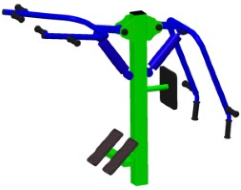 Тренажер для детей с ограниченными возможностями предназначен для укрепления мышц и суставов рук, ног, спины и поясницы.30 000,0030 000,00       2 500,00или каркас для заливки бетонной смеси  1000,00ТС-1016"Велосипед двухуровневый" Размеры: 0,4*0,5*1,2 м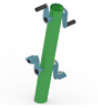 Тренажер для детей с ограниченными возможностями предназначен для укрепления мышц и суставов рук, ног, спины и поясницы.25 000,0025 000,002 500,00или каркас для заливки бетонной смеси  1000,00ТС-1017"Вело" Размеры: 0,4*1,0*1 м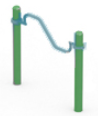 Тренажер предназначен для детей с ограниченными возможностями здоровья, предназначен для  координации движения, а также совершенствовать навык моторики25 000,0025 000,002 500,00или каркас для заливки бетонной смеси  1000,00ТС-1018"Рули"Размеры: 0,6*0,9*1,0м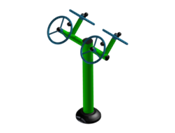 Тренажер для детей с ограниченными возможностями здоровья позволяет укреплять мышцы плеч и рук, для инвалидов-колясочников.30 000,0030 000,002 500,00или каркас для заливки бетонной смеси  1000,00                   ТС-1019"Брусья изогнутые со скамьей"Размеры: 3,5*0,6*1,2м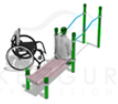 Тренажер для детей с ограниченными возможностями здоровья позволяет укреплять мышцы плеч и рук, для инвалидов-колясочников40 000,0040 000,00ТС-1020" Горка для ходьбы "Размеры: 3,5*2,2*1,5м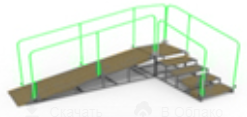 Горка предназначена для отработки навыков ходьбы по лестницам и  спуску-подъему, а также для создания кардионагрузки и реабилитации.100 000,00100 000,00Детские тренажерыДетские тренажерыДетские тренажерыДетские тренажерыДетские тренажерыДетские тренажерыТренажер уличный детский «Шагоход»ТДС-103Размеры: 0,4*1,0*1,0 м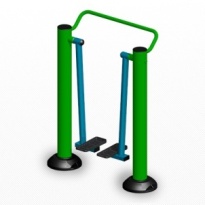 
 Тренажер для детей. Предназначен для укрепления мышц и суставов ног и поясницы30 000,0030 000,005 000,00или каркас для заливки бетонной смеси  2000,00Тренажер уличныйдетский «Орбитрек»ТДС – 105Размеры: 0,5*0,9*1,4 м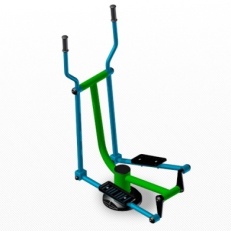 
 Тренажер для детей. Предназначен для укрепления мышц и суставов ног и поясницы30 000,0030 000,002 500,00или каркас для заливки бетонной смеси  1000,00Тренажер уличныйДетский «Пресс+Гиперэкстензия»ТДС-247Размеры: 1,0*0,9*0,9 м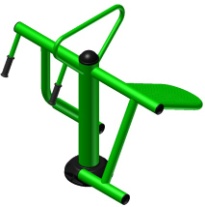 Тренажер для детей. Предназначен для одного или двоих пользователей одновременно для укрепления мышц брюшного пресса20 000,0020 000,002 500,00или каркас для заливки бетонной смеси  1000,00Тренажер уличный детский «Лыжники»ТДС-202Размеры: 0,5*1,3*1,5 м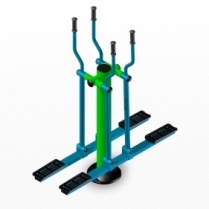 
 Тренажер для детей. Тренажер имитатор ходьбы предназначен для одного или двоих пользователей одновременно для укрепления мышц и суставов ног и поясницы40 000,0040 000,002 500,00или каркас для заливки бетонной смеси  1000,00Тренажер уличный детский «Степ+Вело»ТДС-209Размеры: 0,5*1,2*1,3 м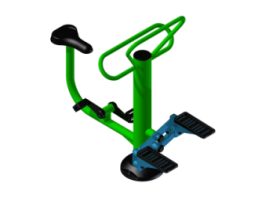 Тренажер для детей. Тренажер предназначен для одного или двоих пользователей одновременно 
для тренировки и укрепления мышц ног.30 000,0030 000,002 500,00или каркас для заливки бетонной смеси  1000,00Тренажер уличный детский «Шпагат+Маятник»ТДС-212Размеры: 0,6*0,8*1,0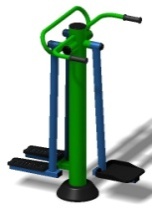 Тренажер для детей. Тренажер предназначен для одного или двоих пользователей одновременно
для укрепления мышц ног, бедер, поясницы и талии.35 000,0035 000,002 500,00или каркас для заливки бетонной смеси  1000,00Тренажер уличный детский«Подтягивание + Жим»ТДС-229Размеры: 0,95*1,6*1,8 м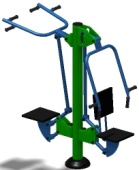 Тренажер для детей. Тренажер предназначен для одного или двоих пользователей одновременно
для укрепления мышц рук, груди и спины45 000,0045 000,002 500,00или каркас для заливки бетонной смеси  1000,00Тренажер уличный детский«Твист+Диск»ТДС-204Размеры: 0,5*1,3*1,2 м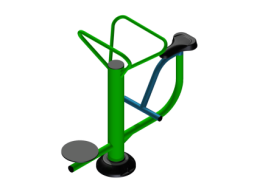 Тренажер для детей. Тренажер предназначен для одного или двоих пользователей одновременно
для тренировки мышц талии, живота и поясницы.30 000,0030 000,002 500,00или каркас для заливки бетонной смеси  1000,00Тренажер уличный детский «Ковбой»ТДС-106Размеры: 0,7*0,9*0,9 м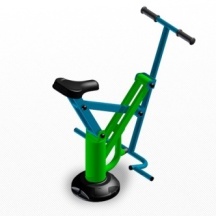 Тренажер для детей. Предназначен для укрепления мышц рук, ног и спины30 000,0030 000,002 500,00или каркас для заливки бетонной смеси  1000,00Тренажер уличный детский «Лодочник»ТДС-115Размеры:0,8*0,9*0,9м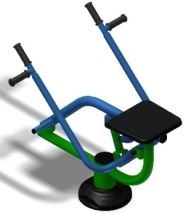 Тренажер для детей. Предназначен для тренировки и укрепления мышц и суставов рук, торса.30 000,0030 000,002 500,00или каркас для заливки бетонной смеси  1000,00Тренажер уличный детский «Рули»ТДС-205Размеры: 0,55*0,9*1,0м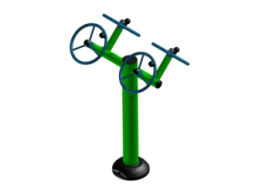 Тренажер для детей. Тренажер предназначен для одного или двоих пользователей одновременно
для развития и укрепления мышц и суставов плечевого пояса, помогает разрабатывать суставы рук.30 000,0030 000,002 500,00или каркас для заливки бетонной смеси  1000,00Тренажер уличный детский«Двойной маятник»ТДС-207Размеры: 0,8*0,8*1,0 м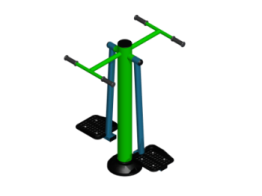 Тренажер для детей. Тренажер предназначен для одного или двоих пользователей одновременно 
для тренировки мышц ног, а также суставов и мышц в области талии, развивает координацию движений.30 000,0030 000,002 500,00или каркас для заливки бетонной смеси  1000,00Тренажер уличный детский«Двойной шпагат»ТДС-208Размеры: 0,5*0,85*1,1 м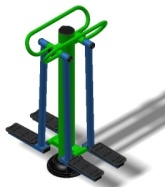 Тренажер для детей.Тренажер предназначен для одного или двоих пользователей одновременно
для укрепления мышц ног, талии, бедер.35 000,0035 000,002 500,00или каркас для заливки бетонной смеси  1000,00Тренажер уличный детский«Суперсилач»ТДС-246Размеры:0,9*1,3*1,8 м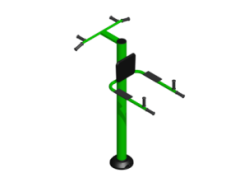 Тренажер для детей. Тренажер предназначен для одного или двоих пользователей одновременно
Для тренировки и укрепления мышц рук, ног, плечевого пояса, груди, живота и спины.25 000,0025 000,002 500,00или каркас для заливки бетонной смеси  1000,00ТДС-303"Диск для троих»Размеры: 1,0*1,0*1,3 мТренажер для троих занимающихся,предназначен для укрепления  мышц  и суставов ног и поясницы35 000,0035 000,002 500,00или каркас для заливки бетонной смеси  1000,00WorkOutWorkOutWorkOutWorkOutWorkOutWorkOutWorkOutТСВ-101 
Турник со съемным канатом и регулировкой высоты перекладиныРазмеры:0,15*1,4*2,6 м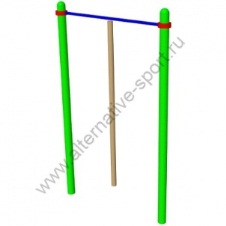 Турник для развития и укрепления запястий мышц предплечий18 000,00--ТСВ-102 
Турник со съемными кольцами и регулировкой высоты перекладиныРазмеры:0,15*1,4*2,6 м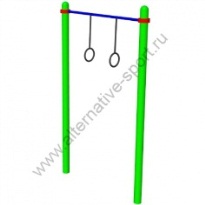 Турник для развития и укрепления запястий мышц предплечий18 000,00--WorkOutТСВ-103Турник для подтягивания с регулировкой высоты перекладиныРазмеры: 0,15*1,2*2,6 м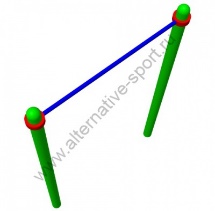 Турник для подтягивания.Предназначен для развития и укрепления запястий мышц предплечий16 000,00--WorkOutТСВ-104Двойной турник с регулировкой высоты перекладинРазмеры: 1,4*1,4*2,6м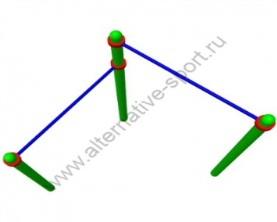 Предназначен для развития и укрепления запястий мышц предплечий. Одновременное кол-во занимающихся до 2 человек.22 000,00--WorkOutТСВ-105
Турник-звезда с регулировкой высоты перекладинРазмеры:1,8*2,8*2,6 м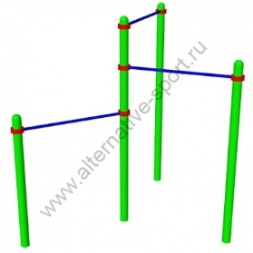 Турник для развития и укрепления запястий мышц предплечий.Одновременное кол-во занимающихся до 3 человек.28 000,00--WorkOutТСВ-106Тройной турникРазмеры: 1,4*2,6*2,6м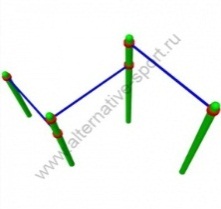 Турник для развития и укрепления запястий мышц предплечий.Одновременное кол-во занимающихся до 3 человек.28 000,00--WorkOutТСВ-107
Турники для подтягивания треугольник с регулировкой высоты перекладинРазмеры:1,5*1,5*2,6 м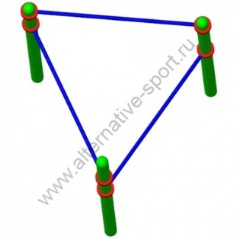 Турник для развития и укрепления запястий мышц предплечий..24 000,00--WorkOutТСВ-108Перекладина низкая разноуровневаяРазмеры: 1,4*2,6*1,4мТурник для развития и укрепления запястий мышц предплечий.Одновременное кол-во занимающихся до 3 человек.23 000,00--WorkOutТСВ-109 
Турник-квадрат с регулировкой высоты перекладинРазмеры:1,4*1,4*2,6 м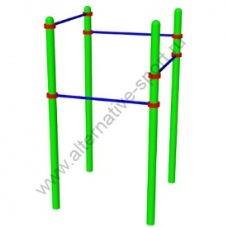 Турник для развития и укрепления запястий мышц предплечий30 000,00--WorkOutТСВ-110 
Турник-ромб с регулировкой высоты перекладинРазмеры:1,5*2,0*2,6 м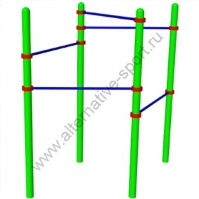 Турник для развития и укрепления запястий мышц предплечий31 000,00--WorkOutТСВ-111Комплекс турников для подтягивания с регулировкой высоты перекладинРазмеры: 1,4*2,0*2,6м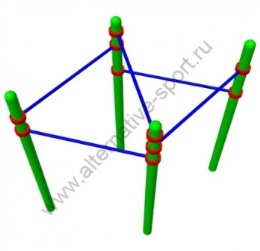 Турник для развития и укрепления запястий мышц предплечий. Одновременное кол-во занимающихся до 5 человек.31 000,00--WorkOutТСВ-120
Столбики для отжиманийРазмеры:3,5*0,6*2,3 м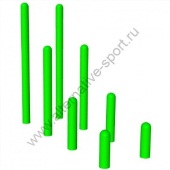 Уличный спортивный тренажер развивает и укрепляет мышцы рук, плечевого пояса, спины и груди.﻿15 000,00--WorkOutТСВ-121Рукоход змейкаРазмеры: 2,0*0,8*2,6м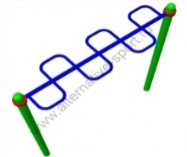 Брусья для занятий воркаут, для четырех человек.24 000,00--WorkOutТСВ-122Скамья-брусьяРазмеры: 1,1*0,5*2,3м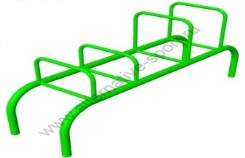 Уличный спортивный тренажер развивает и укрепляет мышцы рук, плечевого пояса, спины и груди Одновременное кол-во занимающихся до 2 человек.20 000,00--WorkOutТСВ-123
Рукоход змейка вертикальнаяРазмеры:0,6*2,5м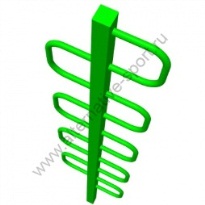 Турник для развития и укрепления запястий, мышц предплечий18 000,00--WorkOutТСВ-124Брусья низкиеРазмеры: 2,0*0,6*0,5м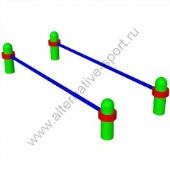 Турник для развития и укрепления запястий, мышц предплечий. Одновременное кол-во занимающихся до 2 человек.15 000,00--WorkOutТСВ-125
Брусья скругленныеРазмеры:0,6*2,0*2,0 м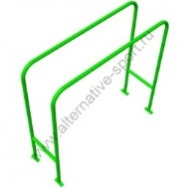 Тренажер предназначен для укрепления мышц живота, суставов и мышц поясницы, спины и позвоночника. Занятия на тренажере улучшают осанку. 14 000,00--WorkOutТСВ-126Брусья параллельныеРазмеры: 2,0*0,6*1,4м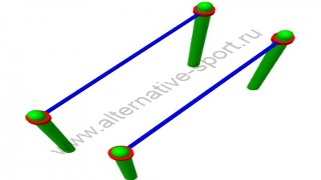 Тренажер предназначен для укрепления мышц живота, суставов и мышц поясницы, спины и позвоночника. Занятия на тренажере улучшают осанку. 25 000,00--WorkOutТСВ-127Брусья конусныеРазмеры: 2,0*1,0*1,4м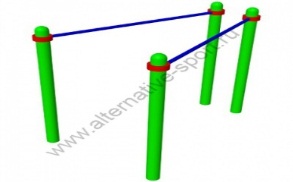 Тренажер предназначен для укрепления мышц живота, суставов и мышц поясницы, спины и позвоночника. Одновременное кол-во занимающихся до 2 человек.25 000,00--WorkOutТСВ-130
Скамейка для прессаРазмеры:0,5*2,0*1,4 м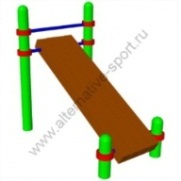 Предназначен для одного занимающегося спортсмена. Эффективен для укрепления мышц пресса. 25 000,00Возможно исполнение в мобильном варианте. Возможность установки как в помещении так и на улицеВозможно исполнение в мобильном варианте. Возможность установки как в помещении так и на улицеWorkOutТСВ-131Скамья для отдыхаРазмкры:0,5*2,0*0,5 м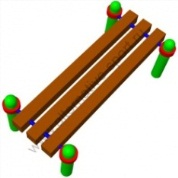 Скамья для отдыха25 000,00Возможно исполнение в мобильном варианте. Возможность установки как в помещении так и на улицеВозможно исполнение в мобильном варианте. Возможность установки как в помещении так и на улицеWorkOutТСВ-132
Шведская стенкаРазмеры:2,0*2,6 м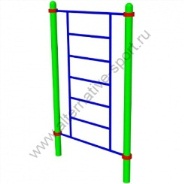 Турник  предназначен для одного занимающегося, подходит для выполнения упражнений на пресс, а так же для растяжки мышц и связок ног, рук, туловища.25 000,00--Каркасный хомут для WorkOut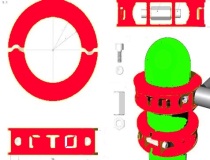 Каркасный хомут для воркаута разных диаметровОт900,00WorkOutТСВ-133Двухуровневый рукоходРазмеры: 4*1,2*2,6м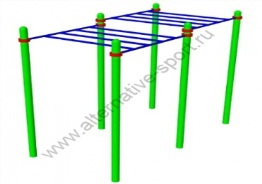 Тренажер предназначен для более 2-х одновременно занимающихся спортсменов. Эффективен для укрепления мышц пресса, мышц спины, трицепсов и бицепсов..50 000,00Возможно исполнение в мобильном варианте. Возможность установки как в помещении так и на улицеВозможно исполнение в мобильном варианте. Возможность установки как в помещении так и на улицеWorkOutТСВ-136Брусья параллельные двойныеРазмеры: 4,0*0,6*1,4м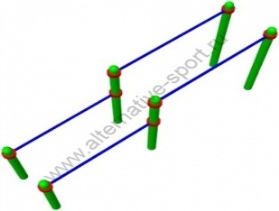 Тренажер предназначен для укрепления мышц живота, суставов и мышц поясницы, спины и позвоночника. Занятия на тренажере улучшают осанку. 40 000,00--WorkOutТСВ-137Брусья тройныеРазмеры: 2,0*1,2*1,4м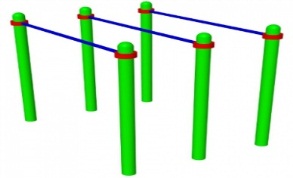 Тренажер предназначен для укрепления мышц живота, суставов и мышц поясницы, спины и позвоночника. Занятия на тренажере улучшают осанку. Одновременное кол-во занимающихся до 2 человек.35 000,00--WorkOutТСВ-138
Турник, брусья, скамья для пресса с регулировкой высоты перекладинРазмеры:4,0*2,5*2,6 м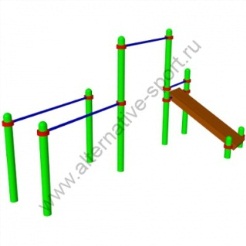 Тренажер предназначен для укрепления мышц живота, суставов и мышц поясницы, спины и позвоночника.50 000,00--WorkOutТСВ-139
Двойной турник с рукоходом змейка и регулировкой высоты перекладинРазмеры:4,5*0,5*2,6 м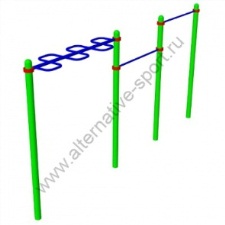 Тренажер предназначен для укрепления мышц живота, суставов и мышц поясницы, спины и позвоночника.35 000,00--WorkOutДвойной турник с  регулировкой высоты перекладин и скамьей для прессаТСВ -140Размеры: 1,8*3,6*2,6м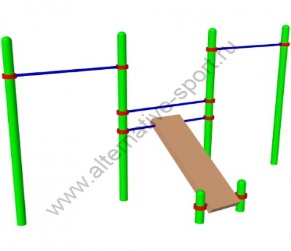 Тренажер предназначен для укрепления мышц живота, суставов и мышц поясницы, спины и позвоночника. Одновременное кол-во занимающихся до 3 человек.45 000,00--WorkOutТСВ -142Скамья для пресса с четырьмя турникамиРазмеры: 4*1,8*2,6м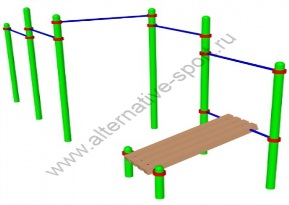 Тренажер предназначен для укрепления мышц живота, суставов и мышц поясницы, спины и позвоночника.Одновременное кол-во занимающихся до 5 человек.60 000,00--WorkOutТСВ-143
Шведская стенка с тремя турниками и регулировкой высоты перекладинРазмеры:1,5*1,5*2,6 м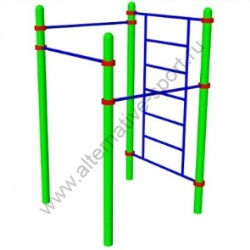 Тренажер предназначен для укрепления мышц живота, суставов и мышц поясницы, спины и позвоночника.45 000,00Возможно исполнение в мобильном варианте. Возможность установки как в помещении так и на улицеВозможно исполнение в мобильном варианте. Возможность установки как в помещении так и на улицеWorkOutТСВ-145
Скамья для пресса с турником ,шведской стенкой, брусьями и регулировкой высоты перекладинРазмеры:2,5*2,0*2,6 м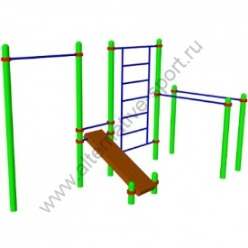 Тренажер предназначен для укрепления мышц живота, суставов и мышц поясницы, спины и позвоночника.70 000,00--WorkOutТСВ-147
Турник и две скамьи для пресса с регулировкой высоты перекладинРазмеры:4,0*2,0*2,6 м 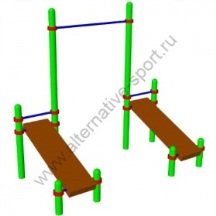 Тренажер предназначен для укрепления мышц живота, суставов и мышц поясницы, спины и позвоночника.55 000,00--WorkOutТСВ-148
Шведская стенка ,рукоход с двумя турниками и регулировкой высоты перекладинРазмеры:4,5*1,5*2,6 м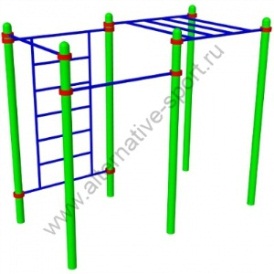 Тренажер предназначен для укрепления мышц живота, суставов и мышц поясницы, спины и позвоночника.52 000,00Возможно исполнение в мобильном варианте. Возможность установки как в помещении так и на улицеВозможно исполнение в мобильном варианте. Возможность установки как в помещении так и на улицеWorkOutТСВ-149
Шведская стенка, брусья с двумя турниками и регулировкой высоты перекладинРазмеры:1,5*2,8*2,6 м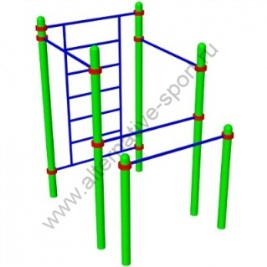 Тренажер предназначен для укрепления мышц живота, суставов и мышц поясницы, спины и позвоночника.46 000,00--WorkOutТСВ-150
Рукоход двухуровневый с лестницей и двумя турникамиРазмеры:5,0*1,4*2,6 м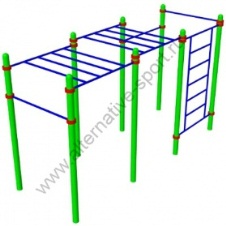 Тренажер предназначен для укрепления мышц живота, суставов и мышц поясницы, спины и позвоночника.70 000,00Возможно исполнение в мобильном варианте. Возможность установки как в помещении так и на улицеВозможно исполнение в мобильном варианте. Возможность установки как в помещении так и на улицеWorkOutТСВ-153
Комплекс турники - брусья с регулировкой высоты перекладинРазмеры: 4,5*3,5*2,6м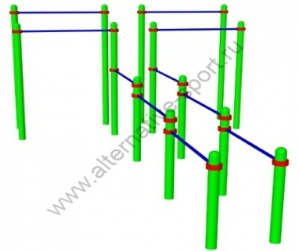 Тренажер предназначен для укрепления мышц живота, суставов и мышц поясницы, спины и позвоночника. Одновременное кол-во занимающихся до 6 человек.90 000,00--WorkOutТСВ-155
Двухуровневый рукоход с шестью турникамиРазмеры: 1,4*6*2,6м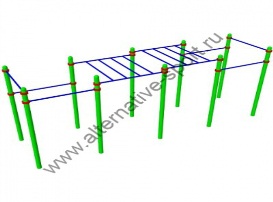 Тренажер предназначен для укрепления мышц живота, суставов и мышц поясницы, спины и позвоночника. Одновременное кол-во занимающихся до  12 человек   100 000,00Возможно исполнение в мобильном варианте. Возможность установки как в помещении так и на улицеВозможно исполнение в мобильном варианте. Возможность установки как в помещении так и на улицеWorkOutТСВ-156
Спортивный комплекс с регулировкой высоты перекладинРазмеры: 1,4*6*2,6м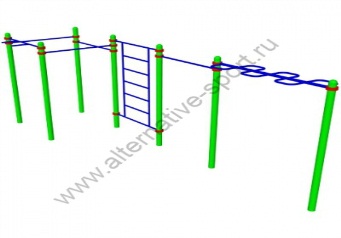 Тренажер предназначен для укрепления мышц живота, суставов и мышц поясницы, спины и позвоночника. Одновременное кол-во занимающихся до  8 человек.65 000,00--WorkOutТСВ-157
Два турника, брусья, шведская стенкаРазмеры:5,0*2,0*2,6 м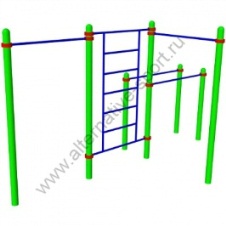 Тренажер предназначен для укрепления мышц живота, суставов и мышц поясницы, спины и позвоночника.56 000,00--WorkOutТСВ-158
Турник, брусья, шведская стенка с регулировкой высоты перекладинРазмеры:3,5*2,0*2,6 м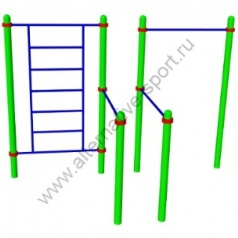 Тренажер предназначен для укрепления мышц живота, суставов и мышц поясницы, спины и позвоночника.50 000,00--WorkOutТСВ-161
Шведская стенка тройнаяРазмеры:3,3*1,3*2,6 м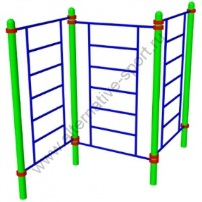 Тренажер предназначен для укрепления мышц живота, суставов и мышц поясницы, спины и позвоночника.50 000,00--WorkOutТСВ-165
Спортивный комплекс с регулировкой высоты перекладинРазмеры: 2,8*3,3*2,6м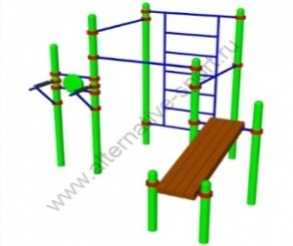 Тренажер предназначен для укрепления мышц живота, суставов и мышц поясницы, спины и позвоночника.65 000,00Возможно исполнение в мобильном варианте. Возможность установки как в помещении так и на улицеВозможно исполнение в мобильном варианте. Возможность установки как в помещении так и на улицеWorkOutТСВ-166
Спортивный комплекс с регулировкой высоты перекладинРазмеры: 2,7*3*2,6м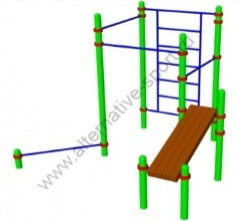 Тренажер предназначен для укрепления мышц живота, суставов и мышц поясницы, спины и позвоночника. Одновременное кол-во занимающихся до 6 человек.60 000,00Возможно исполнение в мобильном варианте. Возможность установки как в помещении так и на улицеВозможно исполнение в мобильном варианте. Возможность установки как в помещении так и на улицеWorkOutТСВ-167
Спортивный комплекс с регулировкой высоты перекладинРазмеры:2,2*3,2*2,6 м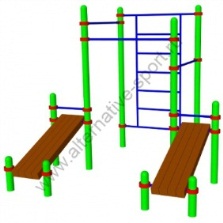 Тренажер предназначен для укрепления мышц живота, суставов и мышц поясницы, спины и позвоночника.80 000,00Возможно исполнение в мобильном варианте. Возможность установки как в помещении так и на улицеВозможно исполнение в мобильном варианте. Возможность установки как в помещении так и на улицеWorkOutТСВ-168
Спортивный комплекс с регулировкой высоты перекладинРазмеры:4,5*3,5*2,6 м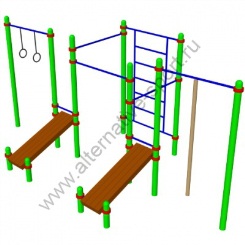 Тренажер предназначен для укрепления мышц живота, суставов и мышц поясницы, спины и позвоночника.100 000,00--WorkOutТСВ-169
Спортивный комплекс с регулировкой высоты перекладинРазмеры:6,0*4,0*2,6 м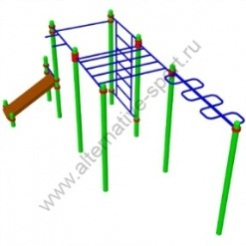 Тренажер предназначен для укрепления мышц живота, суставов и мышц поясницы, спины и позвоночника.90 000,00--WorkOutТСВ-170Спортивный комплекс с регулировкой высоты перекладин5200*5600*2600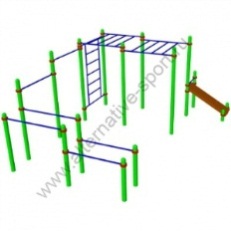 Тренажер предназначен для укрепления мышц живота, суставов и мышц поясницы, спины и позвоночника.130 000,00--WorkOutТСВ-171
Спортивный комплекс для подготовки к сдаче норм гтоРазмеры:5,5*3,5*2,6 м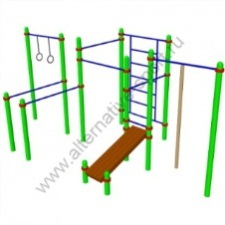 Тренажер предназначен для укрепления мышц живота, суставов и мышц поясницы, спины и позвоночника.100 000,00--WorkOutТСВ-172
Спортивный комплексРазмеры:3,5*3,5*2,6 м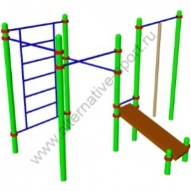 Тренажер предназначен для укрепления мышц живота, суставов и мышц поясницы, спины и позвоночника.65 000,00--WorkOutТСВ-173
Спортивный комплексРазмеры:3,5*2,5*2,6 м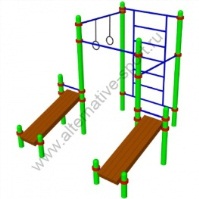 Тренажер предназначен для укрепления мышц живота, суставов и мышц поясницы, спины и позвоночника.80 000,00Возможно исполнение в мобильном варианте. Возможность установки как в помещении так и на улицеВозможно исполнение в мобильном варианте. Возможность установки как в помещении так и на улицеWorkOutТСВ-174
Спортивный комплексРазмеры:5,3*6,0*2,6 м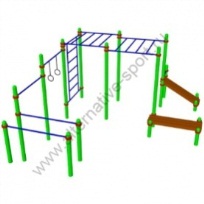 Тренажер предназначен для укрепления мышц живота, суставов и мышц поясницы, спины и позвоночника.130 000,00--WorkOutТСВ-175
Спортивный комплексРазмеры:3,9*1,4*2,6 м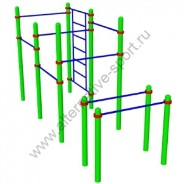 Тренажер предназначен для укрепления мышц живота, суставов и мышц поясницы, спины и позвоночника.80 000.00Возможно исполнение в мобильном варианте. Возможность установки как в помещении так и на улицеВозможно исполнение в мобильном варианте. Возможность установки как в помещении так и на улицеWorkOutТСВ-176
Спортивный комплексРазмеры:3,9*1,6*2,6 м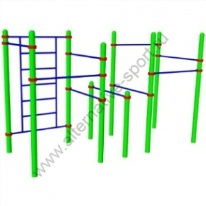 Тренажер предназначен для укрепления мышц живота, суставов и мышц поясницы, спины и позвоночника а.120 000,00Возможно исполнение в мобильном варианте. Возможность установки как в помещении так и на улицеВозможно исполнение в мобильном варианте. Возможность установки как в помещении так и на улицеWorkOutТСВ-177
 Спортивный комплексРазмеры:3,9*2,7*2,6 м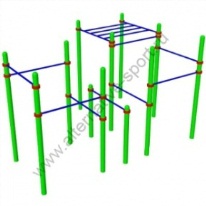 Тренажер предназначен для укрепления мышц живота, суставов и мышц поясницы, спины и позвоночника.120 000,00Возможно исполнение в мобильном варианте. Возможность установки как в помещении так и на улицеВозможно исполнение в мобильном варианте. Возможность установки как в помещении так и на улицеСТАНДАРТНОЕ УЛИЧНОЕ ОБОРУДОВАНИЕСТАНДАРТНОЕ УЛИЧНОЕ ОБОРУДОВАНИЕСТАНДАРТНОЕ УЛИЧНОЕ ОБОРУДОВАНИЕСТАНДАРТНОЕ УЛИЧНОЕ ОБОРУДОВАНИЕСТАНДАРТНОЕ УЛИЧНОЕ ОБОРУДОВАНИЕСТАНДАРТНОЕ УЛИЧНОЕ ОБОРУДОВАНИЕРаздевалка уличнаяРазмеры:2*1,5*2,4 м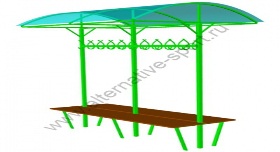 Предназначена для рациональной организации мест переодевания спортсменов, судей, тренеров,50 000,0050 000,00ТС-2012Турник тройнойРазмеры: 0,08*4,3*2,6м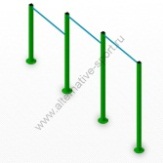 Турник тройной разноуровневый. Предназначен для развития и укрепления запястий мышц предплечий25 000,0025 000,00ТС-2013Турник одинарныйРазмеры: 0,08*1,2*1,6м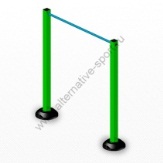 Турник одноуровневый.Предназначен для развития и укрепления запястий мышц предплечий15 000,0015 000,00ТС-2014Турник двойнойРазмеры: 0,08*2*2,6м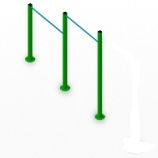 Турник двухуровневый.Предназначен для развития и укрепления запястий мышц предплечий20 000,0020 000,00ТС-2020Шведская стенка-1Размеры: 0,4*1,2*2,6м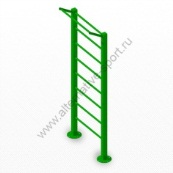 Турник  предназначен для одного занимающегося, подходит для выполнения упражнений на пресс, а так же для растяжки мышц и связок ног, рук, туловища20 000,0020 000,00ТС-2021Шведская стенка-2Размеры: 1,1*1,4*2,6м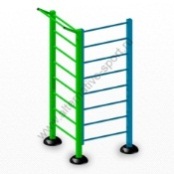 Турник  предназначен для двоих занимающихся, подходит для выполнения упражнений на пресс, а так же для растяжки мышц и связок ног, рук, туловища30 000,0030 000,00ТС-2022Шведская стенка-3Размеры: 1,3*2,0*2,6м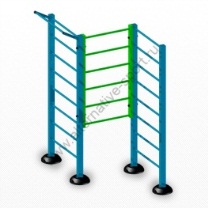 Турник  предназначен для троих занимающихся, подходит для выполнения упражнений на пресс, а так же для растяжки мышц и связок ног, рук, туловища40 000,0040 000,00ТС-2030ГимнастическийкомплексРазмеры: 1,5*3,8*2,6м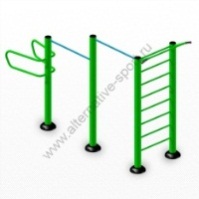 Шведская стенка односекционная с турником + двойной разноуровневый турник + брусья.Комплекс подходит для выполнения упражнений на пресс, а так же для растяжки мышц и связок ног, рук, туловища45 000,0045 000,00ТС-2040"Рукоход"Размеры: 1,0*3,8*2,5м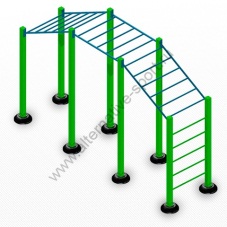 Разноуровневый рукоход.Тренажер предназначен для укрепления мышц живота, суставов и мышц поясницы, спины и позвоночника.65  000,0065  000,00ТС-2040-2"Рукоход двойной"Размеры: 1,5*3,6*1,9-2,3 м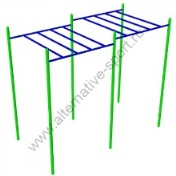 Рукоход двойной разноуровневый.  Тренажер предназначен для укрепления мышц живота, суставов и мышц поясницы, спины и позвоночника.45 000,0045 000,00ТС-2041Рукоход вертикальныйРазмеры: 0,08*0,6*2,5м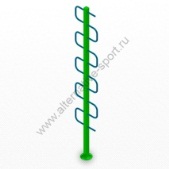 Рукоход вертикальный.Турник для развития и укрепления запястий мышц предплечий20 000,0020 000,00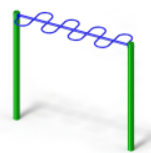 25 000,0025 000,00Уличный спортивный городокРазмеры:1,9*1,8*2,35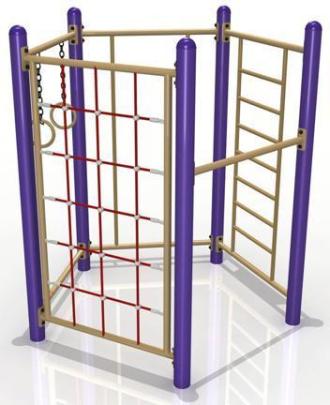 Предназначен для тренировки тела, развития гибкости и выносливости60 000,0060 000,00ТС-2042Ворота для хоккеяРазмеры: 1,15*1,60 м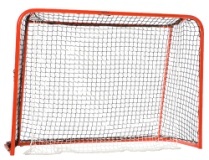 Предназначены для игры в хоккей.Сетка в комплекте24 000,00(за пару)24 000,00(за пару)ТС-2043ВоротаРазмеры:2,0*3,0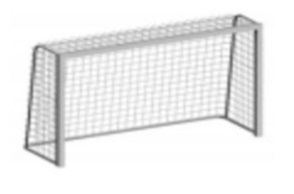 Предназначены для игры в футбоол.Сетка в комплекте34 000,00(за пару)34 000,00(за пару)ТС-2044Стойка б/бРазмеры:1,2*3,6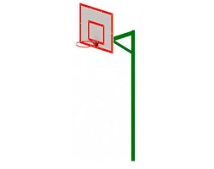 Предназначены для игры в баскетбол.40 000,00(за пару)40 000,00(за пару)ТС-2050Спортивный снарядРазмеры: 2,3*2,5*0,8 м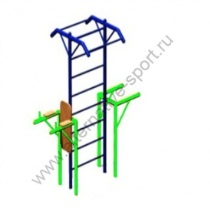 Тренажер предназначен для укрепления мышц живота, суставов и мышц поясницы, спины и позвоночника.50 000,0050 000,00ТС-2051Брусья прямыеРазмеры: 0,6*2,0*2,0м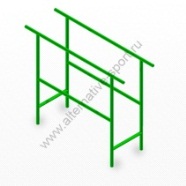 Брусья параллельные.Тренажер предназначен для укрепления мышц живота, суставов и мышц поясницы, спины и позвоночника.15 000,0015 000,00ТС-2052Брусья закругленныеРазмеры: 0,6*2,0*2,0м,,,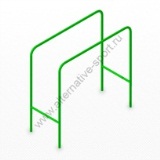 Брусья параллельные.Тренажер предназначен для укрепления мышц живота, суставов и мышц поясницы, спины и позвоночника.15 000,0015 000,00ТС-2053Брусья двойные изогнутыеРазмеры: 0,5*1,1*1,8 м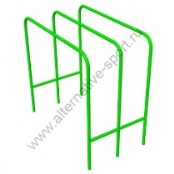 Брусья параллельные двойные.Тренажер предназначен для укрепления мышц живота, суставов и мышц поясницы, спины и позвоночника.20 000,0020 000,00Стол теннисный антивандальный всепогодныйРазмеры: 2,7*1,5*0,75 м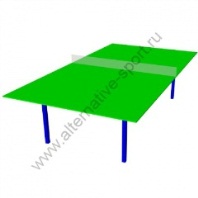 Предназначен для игры в теннис25 000,0025 000,00Скамья-тренажер для прессаРазмеры:2,0*0,4*0,5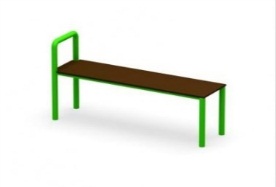 Скамья с упором для ног для укрепления мышц пресса12 000,0012 000,00Скамья-тренажер для прессаРазмеры:2,0*0,4*0,5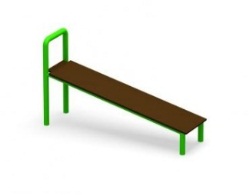 Скамья с упором для ног для укрепления мышц пресса13 000,0013 000,00Скамья-тренажер для прессаРазмеры:2,0*0,4*0,5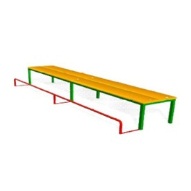 Скамья с упором для ног для укрепления мышц пресса15 000,0015 000,00Скамья уличная для отдыхаРазмеры: 0,6*1,8*0,5м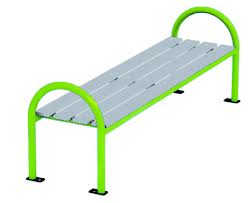 Скамья парковая15 000,0015 000,00Скамья уличная для отдыхаРазмеры: 3,3*1,2*0,9 м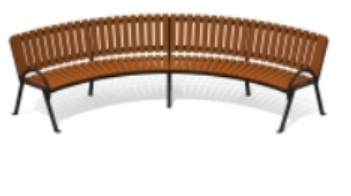 Скамья парковая55 000,0055 000,00Качели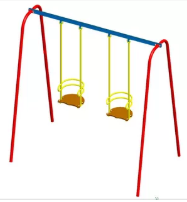 50 000,0050 000,00Стенд информационныйСтенд информационный20 000,0020 000,00ВелопарковкаРазмеры: 0,5*1,5*0,9 м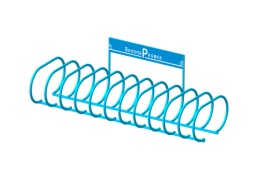 Предназначена для парковки велосипедов20 000,0020 000,00Теневой навесРазмеры: 6*5*3 м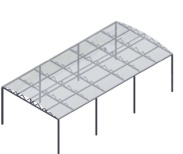 Навес металлический разборный с покрытием из сотового поликарбоната.150 000,00150 000,00Подъем 3-х ярусный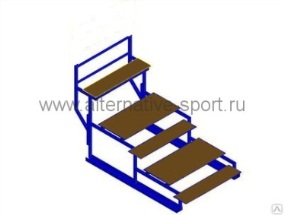 Подъём 3х-ярусный/лестничный проход с перилами + (2 доп. места) с деревянными сиденьями.Предназначен для подъёма по краям трибун.20 000,0020 000,00Подъем 3-х ярусный с пластиковыми сидениями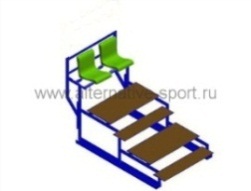 Подъём 3х-ярусный/лестничный проход с перилами + (2 доп. места) с пластиковыми сиденьями20 000,0020 000,00Подъем 5-ти ярусный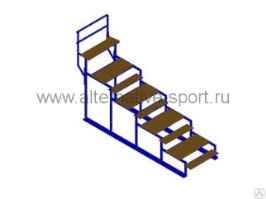 Подъём 5-ярусный/лестничный проход.Предназначен для подъёма посредине секций трибун.30 000,0030 000,00Подъем 5-ти ярусный с пластиковыми сидениями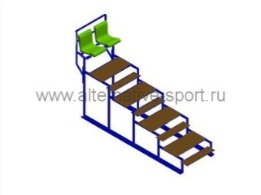 Подъём 5-ярусный/лестничный проход + (2 доп. места) с пластиковыми сиденьями30 000,0030 000,00Трибуна с теневым навесомс козырьком(на 10 мест,пластиковые сиденья)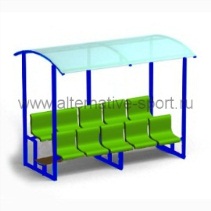 Зрительская трибуна стеневым навесом с козырьком, рассчитана на 10 мест, пластиковые сиденья50 000,0050 000,00Трибуна на 10 мест с пластиковыми сидениями,без теневого навеса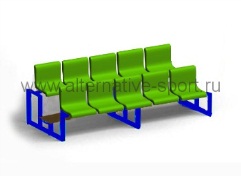 Трибуна на 10 местс пластиковыми сидениями,без теневого навеса40 000,0040 000,00Трибуна 2-х ярусная, с теневым навесом, с деревянными скамьями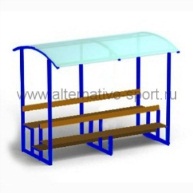 Трибуна 2-х ярусная, с теневым навесом, с деревянными скамьями45 000,0045 000,00Места для запасных игроков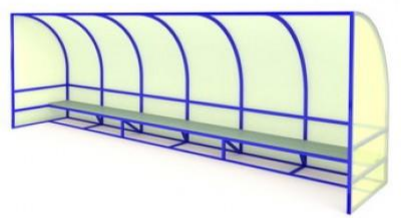 40 000,0040 000,00Трибуна 3-х ярусная,с 15 пластиковыми сиденьями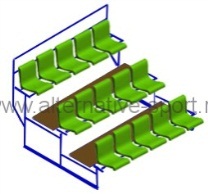 Трибуна 3-х ярусная,с 15 пластиковыми сиденьями60 000,0060 000,00Трибуна 5-ти ярусная,с 25 пластиковыми сиденьями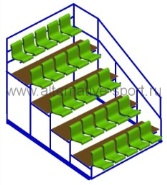 Трибуна 5-ти ярусная,с 25 пластиковыми сиденьями82 000,0082 000,00Уличная спортивная пирамидаРазмеры: 7020х7020 мм, Н=4050 мм.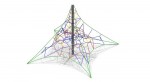 Уличная спортивная пирамида250 000,00250 000,00Уличная полоса препятствий(бум-1 шт, барьер с подставкой-1 шт, рукоход с  прямыми перекладинами-1 шт, барьер-дуги-1 шт, рукоход цепной-1 шт, лаз круглый-1 шт, стена-1 шт, лабиринт-1 шт)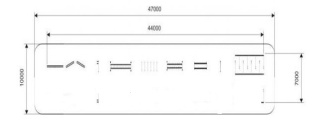 Уличная полоса препятствий(бум-1 шт, барьер с подставкой-1 шт, рукоход с  прямыми перекладинами-1 шт, барьер-дуги-1 шт, рукоход цепной-1 шт, лаз круглый-1 шт, стена-1 шт, лабиринт-1 шт)450 000,00450 000,00Окоп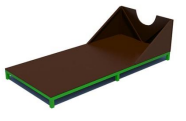 30 000,0030 000,00Стена сДвумя проломами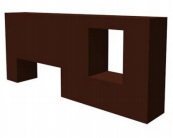 45 000,0045 000,00Разрушеннаялестница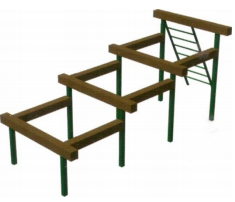 60 000,0060 000,00Разрушенныймост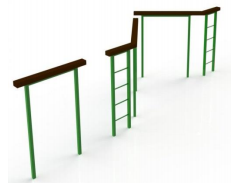         60 000,00        60 000,00Стенка слесенкой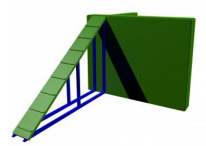 60 000,0060 000,00Лабиринт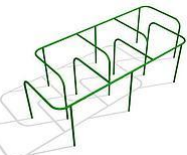 45 000,0045 000,00Барьер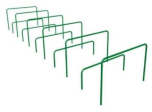 25 000,0025 000,00Бум  бревногимнастическое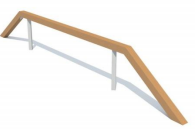 25 000,0025 000,00